 Kinh Hoa NghiêmPhẩm Hoa Tạng Thế GiớiThứ NămHán Dịch:Đại-Sư Thật-Xoa-Nan-Đà
Việt Dịch: HT Thích Trí Tịnh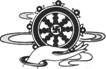 Lúc đó Phổ-Hiền Bồ-Tát lại bảo đại-chúng rằng : 'Chư Phật-tử ! Hoa-tạng thế-giới-hải này, được trang-nghiêm tịnh là do đức Tỳ-Lô-Giá-Na Như-Lai, thuở xưa lúc tu hạnh Bồ-Tát trải qua thế-giới-hải vi-trần số kiếp, trong mỗi kiếp gần gũi vi-trần số Phật, nơi mỗi Phật tu-tập vi-trần số đại nguyện thanh-tịnh.Chư Phật-tử ! Hoa-tạng thế-giới trang-nghiêm này, có tu-di-sơn vi-trần số phong-luân nhiếp-trì. Phong-luân dưới chót tên bình-đẳng-trụ có thể nhiếp-trì phong-luân trên, trang-nghiêm với vô-số ngọn lửa báu sáng rực rỡ. Phong-luân kế trên tên Xuất-sanh-chủng-chủng bảo-trang-nghiêm có thể nhiếp-trì từng trên tràng ma-ni-vương sáng rỡ.Phong-luân kế trên, tên bảo-oai-đức có thể nhiếp-trì từng trên vô-số bảo-linh. Phong-luân kế trên tên Bình-đẳng-diêm có thể nhiếp-trì từng trên ma-ni-vương sáng như mặt trời. Phong-luân kế trên tên Chủng-chủng Phổ-trang-nghiêm có thể nhiếp-trì từng vòng hoa sáng chói. Phong-luân kế trên tên Phổ-thanh-tịnh có thể nhiếp-trì từng trên tòa sư-tử hoa báu chiếu sáng. Phong-luân kế trên tên Thinh-biến-thập phương có thể nhiếp-trì từng trên tràng vô-số châu-vương. Phong-luân kế trên tên Nhất-thiết-bảo-quang-minh có thể nhiếp-trì từng trên cây báu vô-số ma-ni-vương. Phong-luân kế trên tên Tốc-tật-phổ-trì có thể nhiếp-trì từng trên mây tu-di tất cả hương ma-ni. Phong-luân kế trên tên Chủng-chủng-cung-điện-du-hành có thể nhiếp-trì từng trên mây hương-đài tất cả bảo-sắc. Chư Phật-tử ! Lần lượt đến tu-di-sơn vi-trần số phong-luân, trên hết tên Thù-thắng-oai-quang-tạng có thể nhiếp-trì biển hương-thủy phổ-quang ma-ni trang-nghiêm. Biển hương-thủy này có liên-hoa lớn tên Chủng-chủng-quang-minh-nhụy-hương-tràng. Hoa-tạng thế-giới-hải trụ trong tràng đó, bốn phương bằng thẳng thanh-tịnh kiên cố, kim-cang-luân-sơn bao giáp vòng, những cây nơi đất biển đều có khu vực sai khác.Lúc đó Phổ-Hiền Bồ-Tát muốn tuyên lại nghĩa này thừa oai-thần của Phật quan-sát mười-phương rồi nói kệ rằng :Thế-Tôn thuở xưa nơi các cõiChỗ chư Phật ngự tu tịnh nghiệpNên được các thứ bảo quang-minhHoa-tạng trang-nghiêm thế-giới-hải.Từ-bi rộng lớn khắp tất cảXả thân vô-lượng số vi-trầnDo xưa nhiều kiếp sức tu hànhNay thế-giới này không cấu nhiễm.Phóng đại quang-minh trụ không-gianPhong-luân nhiếp-trì không dao độngPhật-tạng ma-ni khắp nghiêm sứcNguyện lực Như-Lai khiến thanh-tịnh.Khắp rải hoa ma-ni diệu tạngDo đại nguyện-lực trụ không gianCác thứ biển kiên cố trang-nghiêmMây sáng bủa giăng khắp mười phương.Trong xuân ma-ni chúng Bồ-TátKhắp đến mười phương sáng rực rỡLửa sáng thành vòng hoa đẹp tốtPháp-giới châu-lưu khắp tất cả.Trong tất cả báu phóng quang-minhQuang-minh đó chiếu khắp chúng-sanhCõi nước mười phương đều chiếu đếnKhiến chúng khỏi khổ đến bồ-đề.Trong báu, Phật số đồng chúng-sanhTừ chân lông Phật hiện hóa-thânPhạm-Vương Đế-Thích chuyển-luân-vươngTất cả chúng-sanh và chư Phật.Hóa hiện quang-minh khắp pháp-giớiQuang-minh diễn nói tên chư PhậtCác thứ phương-tiện hiện điều-phụcỨng khắp lòng chúng không bỏ sót.Những vi-trần trong hoa-tạng-giớiTrong mỗi mỗi trần thấy pháp-giớiBảo-quang hiện Phật như mây nhómChư Phật như vậy ngự tự-tại.Nguyện-lực quảng-đại khắp pháp-giớiTrong tất cả kiếp-độ chúng-sanhHạnh-nguyện Phổ-Hiền trí đều thànhTất cả trang-nghiêm do đây có.Lúc đó Phổ-Hiền Bồ-Tát lại bảo đại-chúng rằng : ''Chư Phật-tử ! Hoa-Tạng trang-nghiêm thế-giới-hải này, đại luân-vi-sơn ở trên liên-hoa-nhật-châu-vương, chiên-đàn ma-ni làm thân, oai-đức bảo-vương làm chót, diệu hương ma-ni làm luân, diệm tạng kim cang hiệp thành, tất cả hương thủy chảy trong đó, rừng bằng châu báu, hoa tốt đua nở, cỏ thơm trải đất, minh-châu xen trang-nghiêm, khắp nơi đầy những hoa thơm, châu ma-ni làm lưới giăng trùm, có thế-giới-hải vi-trần số sự trang-nghiêm tốt-đẹp như vậy.Lúc đó Phổ-Hiền Bồ-Tát muốn tuyên lại nghĩa này, thừa oai-lực của Phật, quan-sát mười-phương rồi nói kệ rằng :Thế-giới đại-hải vô-lượng biênBảo-luân thanh-tịnh nhiều màu sắcNhững sự trang-nghiêm đều đẹp lạĐây do thần-lực của Như-Lai.Ma-ni bảo-luân diệu-hương-luânNhẫn đến Chân-châu như đèn sángCác thứ diệu-bảo dùng trang-nghiêmThanh-tịnh bảo-luân chỗ an-trụ.Ma-ni kiên-cố dùng làm tạngDiêm-phù-đàn-kim dùng trang-sứcPhóng quang phát sáng khắp mười phươngTrong ngoài chói suốt đều thanh-tịnh.Kim-cang ma-ni họp lại thànhLại rưới ma-ni các diệu-bảoBảo đó đẹp lạ đều khác nhauPhóng quang thanh-tịnh khắp tráng lệ.Hương thủy chảy xen vô-lượng sắcRưới những bảo-hoa và chiên-đànHoa-sen đua nở khắp mọi nơiCỏ thơm trải đất hương ngào ngạt.Vô-lượng cây báu khắp trang-nghiêmHoa-nở nhị đơm mầu sáng rỡY-phục xinh đẹp ở trong đóMây sáng bốn phương thường viên mãn.Vô-lượng vô-biên đại Bồ-TátCầm lọng thắp hương đầy pháp-giớiĐều phát tất cả diệu thinh-âmChuyển chánh pháp-luân của chư Phật.Những cây ma-ni bằng chất báuMỗi chất báu đều phóng quang-minhTỳ-Lô-Gía-Na thanh-tịnh thânHiện vào trong đó đều khiến thấy.Trong những trang-nghiêm hiện thân PhậtSắc tướng vô-biên vô-lượng sốQua đến mười phương khắp mọi nơiHóa độ chúng-sanh cũng vô-lượng.Tất cả trang-nghiêm vang tiếng diệuDiễn nói bổn nguyện của Như-LaiSát-hải thanh-tịnh khắp mười phươngThần-lực của Phật khiến đầy khắp.Lúc đó Phổ-Hiền Bồ-Tát lại bảo đại-chúng rằng : 'Chư Phật-tử ! Trong đại-luân-vi-sơn nơi thế-giới-hải này, tất cả đại-địa đều do kim-cang hiệp thành, kiên cố trang-nghiêm chẳng thể hư hoại, bằng phẳng thanh-tịnh, ma-ni làm luân, các thứ báu làm tạng, những ma-ni bảo xen lẫn trong đó, rải những mạt châu báu, hoa sen trải đất, hương tạng ma-ni xen trong hoa. Những đồ trang-nghiêm đầy khắp như mây, tất cả sự trang-nghiêm trong tất cả quốc-độ của tam-thế chư Phật đều họp lại để nghiêm-sức, ma-ni diệu-bảo làm lưới hiện tất cả cảnh-giới của Như-Lai như lưới Thiên-đế giăng hàng trong đó.Chư Phật-tử ! Đại-địa của thế-giới-hải này có thế-giới-hải vi-trần-số sự trang-nghiêm như vậy.Lúc đó Phổ-Hiền Bồ-Tát muốn tuyên lại nghĩa này, thừa thần-lực của Phật, quan-sát mười-phương mà nói kệ rằng :Đại-địa bằng phẳng rất thanh-tịnhAn-trụ kiên cố không hư hoạiKhắp chốn, ma-ni dùng trang-nghiêmTrong đó các báu cùng xen lẫn.Kim-cang làm đất rất đáng thíchBảo-luân bảo-võng trang-nghiêm đủHoa sen trải trên đều viên mãnDiệu y giăng trùm đều cùng khắp.Thiên-quang anh-lạc chuỗi ngọc báuTrải giăng đầy đất trang-nghiêm đẹpChiên-đàn ma-ni rải khắp nơiĐều phóng quang-minh đẹp thanh-tịnh.Bảo-hoa sáng chói phóng quang-minhTia sáng như mây chiếu tất cảRải hoa đẹp đầy và các báuTrùm khắp mặt đất để nghiêm sức.Mây dày giăng bủa khắp mười phươngQuang-minh quảng đại vô cùng tậnKhắp đến mười phương tất cả cõiDiễn pháp cam-lồ của Như-Lai.Trong châu ma-ni đều khắp hiệnĐại nguyện của Phật vô-biên kiếpCông-hạnh thuở xưa của Như-LaiTrong châu báu này đều hiện đủ.Những báu ma-ni nơi đại-địaTất cả quốc-độ đều đến nhậpNhững quốc-độ kia mỗi vi-trầnTất cả quốc-độ nhập trong đó.Diệu-bảo trang-nghiêm hoa tạng giớiBồ-Tát du hành khắp mười phươngDiễn nói hoằng-thệ của đại-sĩĐây là thần-lực của đạo-tràng.Ma-ni diệu-bảo khắp trang-nghiêmPhóng tịnh quang-minh đủ sự đẹpĐầy khắp pháp-giới khắp hư-khôngPhật-lực tự-nhiên hiện như vậy.Những ai tu tập nguyện Phổ-HiềnVào cảnh-giới Phật bậc đại-tríBiết được trong thế-giới-hải nàyNhư vậy tất cả sự thần biến.Lúc đó Phổ-Hiền Bồ-Tát lại bảo đại-chúng rằng : 'Chư Phật-tử ! Trong đại-địa của thế-giới-hải này có mười bất-khả-thuyết Phật-sát vi-trần-số hương-thủy-hải. Tất cả diệu-bảo-trang-nghiêm đáy biển. Diệu-hương ma-ni trang-nghiêm bờ biển. Tỳ-Lô-Giá-Na ma-ni bảo-vương dùng làm lưới. Trong biển đầy những nước thơm đủ màu chói suốt. Nhiều thứ hoa báu xoay giăng trên mặt nước. Bột mịn chiên-đàn lóng đọng dưới nước. Diễn ngôn âm của Phật, phóng quang-minh báu. Vô-biên Bồ-Tát cầm các thứ lọng, hiện thần-thông. Bao nhiêu sự trang-nghiêm của tất cả thế-giới đều hiện trong đó. Thềm bậc bằng mười chất báu liệt hàng khắp nơi. Bao quanh bằng lan-can mười báu. Tứ-thiên-hạ vi-trần-số châu báu trang-nghiêm. Bạch liên-hoa đua nở trong nước. Bất-khả-thuyết trăm ngàn ức na-do-tha-số tràng thi-la mười báu. Hằng-hà-sa-số tràng thi-la mười báu. Hằng-hà-sa số tràng y linh lưới báu. Hằng-hà-sa số lâu-các báu đẹp vô-biên sắc-tướng. Trăm ngàn ức na-do-tha thành liên-hoa mười báu. Tứ-thiên-hạ vi-trần rừng cây báu. Bảo-diệm ma-ni dùng làm lưới. Có hằng-hà-sa-số hương chiên-đàn, ngọc ma-ni sáng chói vang ngôn âm chư Phật. Bất-khả-thuyết trăm ngàn ức na-do-tha rào tường bằng châu báu bao quanh khắp nơi để trang-nghiêm.Lúc đó Phổ-Hiền Bồ-Tát muốn tuyên lại nghĩa này, thừa thần-lực của Phật, quan-sát mười phương rồi nói kệ rằng :Đại-địa trong thế-giới nàyCó hương thủy-hải ma-ni đẹpDiệu-bảo thanh-tịnh trải đáy biểnỞ trên kim-cang chẳng hư hoại.Hương-tạng ma-ni xây thành bờChâu-luân nhật-diệm như mây bủaDiệu-bảo liên-hoa làm anh-lạcNơi nơi trang-nghiêm rất thanh-tịnh;Nước thơm đựng trong đủ các màuHoa báu xoay giăng phóng ánh sángTiếng vang chấn động khắp gần xaDo Phật oai-thần nên diễn pháp.Thềm bậc trang-nghiêm đủ chất báuLại dùng ma-ni để trang-sứcLan-can bao quanh bằng châu báuLưới báu liên-hoa như mây bủa.Cây báu ma-ni liệt thành hàngHoa nhụy đua nở sáng rực rỡCác thứ tiếng nhạc luôn hòa-tấuThần-thông của Phật khiến như vậy.Hương-diệm chói ngời không tạm dừngNhững bạch liên-hoa đơm báu đẹpGiăng bủa trang-nghiêm biển nước thơmQuảng-đại viên mãn đều đầy khắp.Tràng báu minh-châu thường sáng rựcY đẹp rủ thòng để nghiêm sứcLưới linh như-ý diễn pháp-âmKhiến người nghe tiếng hướng Phật-trí.Liên-hoa diệu-bảo làm thành quáchNhững ma-ni màu trang-nghiêm đẹpChân-châu như mây giăng bốn phươngNhư vậy trang-nghiêm biển hương-thủy.Rào tường bao quang đều khắp vòngLâu-các vọng nhau giăng trên đóVô-lượng tia sáng thường chói rựcNhiều thứ trang-nghiêm biển thanh-tịnh.Tỳ-Lô Như-Lai thuở xa xưaTất cả sát-hải đều nghiêm-tịnhNhư vậy rộng lớn vô-lượng-biênĐều là Như-Lai tự-tại-lực.Lúc đó Phổ-Hiền Bồ-Tát lại bảo đại-chúng rằng : 'Chư Phật-tử ! Mỗi biển hương-thủy chảy vòng bên hữu. Tất cả con sông này đều dùng kim-cang làm bờ, tịnh-quang ma-ni dùng để trang-nghiêm, thường hiện mây sáng màu báu đẹp của chư Phật và những ngôn-âm của các chúng-sanh. Những chỗ nước xoáy trong các sông ấy, hiện ra hình tướng tất cả công-hạnh của chư Phật đã tu-tập. Lưới giăng bằng ma-ni treo linh và lạc báu, những sự trang-nghiêm của các thế-giới-hải đều hiện trong lưới đó. Mây báu ma-ni trùm trên đó. Mây này khắp hiện sự thần-thông của đức Tỳ-Lô-Giá-Na, thập phương Hóa-Phật và tất cả chư Phật. Lại vang ra tiếng vi-diệu xưng dương danh hiệu của tam-thế chư Phật và Bồ-Tát.Trong hương thủy đó thường xuất-sanh tất cả bảo-diệm, mây sáng nối luôn chẳng dứt. Nếu nói rộng ra, thời mỗi con sông đều có thế-giới-hải vi-trần-số sự trang-nghiêm.Lúc đó Phổ-Hiền Bồ-Tát muốn tuyên lại nghĩa này, thừa oai-lực của Phật quan-sát mười-phương rồi nói kệ rằng :Dòng nước thơm trong đầy cả sôngKim-cang diệu-bảo làm bờ bậcMạt báu làm luân trải đáy sôngNhững thứ nghiêm-sức đều báu đẹp.Thềm báu liệt hàng đẹp trang-nghiêmLan-can bao vòng rất tráng lệChân châu làm tạng những hoa đẹpNhững tràng chuỗi ngọc đồng rũ xuống.Nước thơm sáng báu màu thanh-tịnhThường tuôn ma-ni dòng chảy xiếtCác hoa theo sóng đều động daoĐồng tấu nhạc-âm tuyên diệu-pháp.Bột mịn chiên-đàn làm bùn đọngTất cả diệu-bảo đồng xoáy khoắnHương-tạng ngào ngạt đầy mặt nướcPhát sáng tuôn thơm khắp mọi nơi.Trong sông xuất-sanh những diệu-bảoĐều phóng quang-minh màu chói rựcquang-minh ảnh-hiện thành đài tòaLọng báu chuỗi ngọc đều đầy đủ.Trong ma-ni-vương hiện thân PhậtQuang-minh chiếu khắp mười phương cõiDùng đây làm luân đẹp mặt đấtNước thơm chói suốt thường đầy khắp.Ma-ni làm lưới, vàng làm lạcTrùm khắp hương-hà diễn tiếng PhậtTuyên đủ tất cả đạo bồ-đềCùng với hạnh Phổ-Hiền vi-diệu.Bờ báu ma-ni rất thanh-tịnhThường vang tiếng nói bổn-nguyện PhậtTất cả chư Phật xưa tu hànhTiếng vang diễn nói đều nghe được.Trong sông những chỗ nước xoáy khoắnBồ-Tát như mây thường hiện raNhững quốc-độ lớn đều qua đếnNhẫn đến pháp-giới đều đầy khắp.Châu-vương thanh-tịnh bủa như mâyTất cả hương-hà đều che khắpChân kia đồng Phật tướng bạch hàoSáng rỡ hiển hiện bóng chư Phật.Lúc đó Phổ-Hiền Bồ-Tát lại bảo đại-chúng rằng : 'Chư Phật-tử ! Hai bên bờ đất của những sông hương-thủy này đều trang-nghiêm bằng những diệu-bảo. Mỗi mỗi đều có tứ thiên-hạ vi-trần-số những báu trang-nghiêm. Bạch liên-hoa khắp các nơi. Mỗi nơi đều có tứ thiên-hạ vi-trần-số rừng cây báu hàng lối thứ tự. Trong mỗi mỗi cây thường tuôn ra những mây đẹp, ma-ni bảo-vương chiếu sáng trong đó. Các thứ hoa thơm đầy trên cây. Những cây báu ấy lại vang ra tiếng vi-diệu diễn nói đại nguyện của chư Phật đã tu hành trong nhiều kiếp. Lại rưới các thứ ma-ni bảo-vương đầy khắp mặt đất : những là liên-hoa-luân ma-ni bảo-vương, hương-diệm quang-vân ma-ni bảo-vương, chủng-chủng nghiêm-sức ma-ni bảo-vương, hiện bất-tư-nghì trang-nghiêm-sắc ma-ni bảo-vương, Nhật-quang-minh ma-ni bảo-vương, quang-võng-vân ma-ni bảo-vương, hiện Phật thần-biến ma-ni bảo-vương, hiện chúng-sanh nghiệp-báo hải ma-ni bảo-vương. Có thế-giới-hải vi-trần-số ma-ni bảo-vương như vậy. Hai bên bờ đất của những sông hương-thủy đều có đủ những sự trang-nghiêm như vậy.Lúc đó Phổ-Hiền Bồ-Tát, muốn tuyên lại nghĩa này, thừa thần-lực của Phật quan-sát mười-phương rồi nói kệ rằng :Đất kia bằng phẳng, rất thanh-tịnhChân-kim ma-ni đồng nghiêm-sứcCây báu thẳng hàng che trong đóCao vọi buông nhành rợp như mây.Nhánh lá toàn bằng báu trang-nghiêmHoa nở phóng quang chiếu bốn phíaTrái bằng ma-ni như mây giăngKhiến khắp mười phương thường hiện thấy.Ma-ni trải đất đều đầy khắpBột báu màu đẹp đồng trang-nghiêmLại dùng ma-ni làm cung điệnĐều hiện tượng hình của chúng-sanh.Châu ma-ni vương hiện ảnh PhậtKhắp trên mặt đất đều rải khắpNhư vậy sáng chói khắp mười phươngTrong mỗi vi-trần đều thấy Phật.Diệu-bảo trang-nghiêm khéo chia giăngLưới đèn Chân-châu xen lẫn nhauNơi nơi đều có ma-ni luânMỗi châu hiện thần-thông của Phật.Châu báu trang-nghiêm phóng sáng lớnTrong tia sáng đó hiện Hóa-PhậtNơi nơi chốn chốn đều cùng khắpĐều dùng thập-lực khai diễn rộng.ma-ni diệu-bảo bạch-liên-hoaTrong tất cả sông đều mọc khắpHoa sen nhiều loại chẳng đồng nhauĐều hiện quang-minh không dứt hết.Những sự trang-nghiêm trong ba thuởTrong trái ma-ni đều hiển-hiệnThể-tánh vô-sanh bất-khả-thủĐây là Như-Lai tự-tại-lực.Tất cả trang-nghiêm mặt đất nàyĐều hiện Như-Lai thân quảng-đạiKia cũng chẳng đến cũng chẳng điPhật xưa nguyện-lực đều khiến thấy.Trong mỗi vi-trần mặt đất nàyTất cả Phật-tử đương hành đạoĐều thấy cõi mình được thọ kýTùy theo ý nguyện đều thanh-tịnh.Lúc đó Phổ-Hiền Bồ-Tát lại bảo đại-chúng rằng : 'Chư Phật-tử ! Thế-giới-hải trang-nghiêm của chư Phật Thế-Tôn đều bất-tư-nghì. Vì sao vậy ? Này Chư Phật-tử ! Tất cả cảnh-giới của Hoa-Tạng thế-giới-hải này, mỗi mỗi đều dùng thế-giới-hải vi-trần-số công-đức thanh-tịnh để trang-nghiêm.Lúc đó Phổ-Hiền Bồ-Tát muốn tuyên lại nghĩa này, thừa thần-lực của Phật, quan-sát mười-phương rồi nói kệ rằng :Tất cả chỗ trong sát-hải nàyĐều trang-sức với nhiều thứ báuPhát sáng trên không, bủa như mâyQuang-minh rổng suốt, thường giăng đậy.Ma-ni tuôn mây không cùng tậnẢnh Phật mười phương hiện trong đóThần-thông biến-hóa chẳng tạm-dừngTất cả Bồ-Tát đồng vân tập.Những ngọc ma-ni diễn Phật-âmTiếng Phật mỹ diệu bất-tư-nghìTỳ-Lô-Giá-Na xưa tu hànhTrong bảo-châu này luôn nghe thấy.Quang-minh thanh-tịnh đấng Biến-TriTrong đồ trang-nghiêm đều hiện bóngBiến-hóa phân-thân chúng vây quanhTất cả sát-hải đều cùng khắp.Tất cả hóa-Phật đều như huyễnTìm chỗ đến kia đều chẳng đượcBởi sức oai-thần cảnh-giới PhậtTrong tất cả cõi hiện như vậy.Thần-thông tự-tại của Như-LaiĐều khắp mười phương các quốc-độTrong sự trang-nghiêm của cõi nàyNơi các bảo châu đều hiện rõ.Những sự biến-hóa ở mười phươngTất cả đều như ảnh trong gươngChỉ do Như-Lai xưa tu hànhThần-thông nguyện-lực cấu tạo được.Nếu Phật-tử tu hạnh Phổ-HiềnVào biển thắng-trí của Bồ-TátCó thể nơi trong các vi-trầnKhắp hiện thân mình tịnh quốc-độ.Bất-khả tư-nghì ức đại kiếpGần-gũi tất cả chư Như-LaiTất cả công-hạnh đã tu hànhTrong một sát-na-do-tha đều hiện được.Chư Phật quốc-độ như hư-khôngVô-đẳng vô-sanh và vô-tướngVì lợi chúng-sanh mà trang-nghiêmVì bổn-nguyện nên trụ trong đó.Lúc đó Phổ-Hiền Bồ-Tát lại bảo đại-chúng rằng : 'Chư Phật-tử ! Nay tôi sẽ nói trong đây có những thế-giới nào an-trụ.Chư Phật-tử ! Trong mười bất-khả-thuyết phật-sát vi-trần-số hương-thủy-hải này, có mười bất-khả-thuyết phật-sát vi-trần-số thế-giới-chủng an-trụ. Mỗi thế-giới-chủng lại có mười bất-khả-thuyết phật-sát vi-trần-số thế-giới.Chư Phật-tử ! Ở trong thế-giới-hải, các thế-giới-chủng kia đều riêng nương ở, đều riêng hình-trạng, đều riêng thể-tánh, đều riêng phương-sở, đều riêng thu nhập, đều riêng trang-nghiêm, đều riêng chừng ngằn, đều riêng bày hàng, đều riêng vô-sai-biệt, đều riêng năng-lực gia-trì.Chư Phật-tử ! Các thế-giới chủng này, hoặc có nương đại-liên-hoa-hải mà an-trụ, hoặc có nương vô-biên-sắc-bảo-hoa-hải mà an-trụ, hoặc có nương nhất-thiết-Chân-châu-tạng-bảo-anh-lạc-hải mà an-trụ, hoặc có nương hương-thủy-hải mà an-trụ, hoặc có nương nhất-thiết-hoa-hải mà an-trụ, hoặc có nương ma-ni-bảo-võng-hải mà an-trụ, hoặc có nương triền-lưu-quang-hải mà an-trụ, hoặc có Bồ-Tát bảo-trang-nghiêm-quan-hải mà an-trụ, hoặc có nương chủng-chủng-chúng-sanh-thân-hải mà an-trụ, hoặc có nương nhất-thiết-phật-âm-thinh-ma-ni-vương-hải mà an-trụ. Có thế-giới-hải vi-trần-số sự an-trụ như vậy.Chư Phật-tử ! Tất cả thế-giới-chủng đó hình trạng đều khác nhau : hoặc hình núi Tu-Di, hoặc hình sông, hoặc hình xoay chuyển, hoặc hình nước xoáy, hoặc hình trục xe, hoặc hình lễ-đàn, hoặc hình rừng cây, hoặc hình lầu gác, hoặc hình sơn-tràng, hoặc hình vuông góc, hoặc hình hoa-sen, hoặc hình thai-tạng, hoặc hình khư-lặc-ca, hoặc hình thân chúng-sanh, hoặc hình mây, hoặc hình tướng-hảo của Phật, hoặc hình quang-minh viên-mãn, hoặc hình lưới Chân-châu, hoặc hình ngạch cửa, hoặc hình đồ trang-nghiêm, có thế-giới-hải vi-trần-số hình trạng như vậy.Chư Phật-tử ! Những thế-giới-chủng đó hoặc dùng thập phương ma-ni-vân làm thể, hoặc dùng quang-minh làm thể, hoặc dùng lửa báu thơm làm thể, hoặc dùng tất cả báu trang-nghiêm làm thể, hoặc dùng ảnh-tượng Bồ-Tát làm thể, hoặc dùng quang-minh chư Phật làm thể, hoặc dùng sắc tướng của Phật làm thể, hoặc dùng một bảo-quang làm thể, hoặc dùng nhiều bảo-quang làm thể, hoặc dùng thinh-âm những nghiệp-hải của tất cả chúng-sanh làm thể, hoặc dùng thinh-âm thanh-tịnh cảnh-giới của tất cả chư Phật làm thể, hoặc dùng thinh-âm đại-nguyện-hải của tất cả Bồ-Tát làm thể, hoặc dùng thinh-âm phương-tiện của tất cả Phật làm thể, hoặc dùng thinh-âm đồ trang-nghiêm thành hoại của tất cả cõi làm thể, hoặc dùng thinh-âm của vô-biên Phật làm thể, hoặc dùng thinh-âm biến-hóa của chư Phật làm thể, hoặc dùng thinh-âm thiện của tất cả chúng-sanh làm thể, hoặc dùng thinh-âm thanh-tịnh biển công-đức của tất cả Phật làm thể. Có thế-giới-vi-trần-số thể-tánh như vậy.Lúc đó Phổ-Hiền Bồ-Tát muốn tuyên lại nghĩa này, thừa thần-lực của Phật quan-sát mười-phương rồi nói kệ rằng :Sát-chủng kiên-cố diệu trang-nghiêmQuảng-đại thanh-tịnh quang-minh tạngAn-trụ nơi bảo hải liên-hoaHoặc an-trụ nơi Hương-thủy hải.Hình Tu-điều-phục, thành, cây, lễ-đànTất cả sát-chủng khắp mười phươngCác loại trang-nghiêm hình chẳng đồngĐều riêng bủa giăng mà an-trụ.Hoặc thể-tánh là tịnh quang-minhHoặc là hoa-tạng và bảo-vânHoặc do những ánh lửa cấu thànhAn-trụ ma-ni tạng bất hoại.Mây đèn màu lửa quang-minh thảyNhiều loại vô-biên màu thanh-tịnhHoặc dùng ngôn-âm để làm thểLà tiếng bất-tư-nghì của Phật.Hoặc do nguyện-lực vang ra tiếngThần-biến âm-thinh làm thể-tánhPhước nghiệp rộng lớn của chúng-sanhCông-đức âm của Phật cũng vậy.Sát-chủng mỗi môn đều sai khácChẳng thể nghĩ bàn vô-cùng-tậnMười phương như vậy đều cùng khắpQuảng-đại trang-nghiêm hiện thần-lực.Những cõi rộng lớn ở mười phươngĐều hiện vào trong thế-giới nàyDầu thấy mười phương hiện trong đâyMà thiệt không vào cũng không đến.Đem một sát-chủng vào tất cảTất cả vào một cũng không thừaThể tướng như cũ không đổi dờiVô-đẳng vô-lượng đều cùng khắp.Trong vi-trần của tất cả cõiĐều thấy Như-Lai hiện trong đóNguyện-hải ngôn-âm như sấm vangTất cả chúng-sanh đồng điều-phục.Phật-thân cùng khắp tất cả cõiVô-số Bồ-Tát đều đầy khắpNhư-Lai tự-tại không ai bằngHoá-độ tất cả các hàm-thức.Lúc đó Phổ-Hiền Bồ-Tát lại bảo đại-chúng rằng : 'Chư Phật-tử ! Mười bất-khả-thuyết Phật-sát vi-trần-số hương-thủy-hải này ở trong Hoa-Tạng thế-giới-hải giăng bày như lưới báu của Thiên-đế.Chư Phật-tử ! Hương-thủy-hải ở trung-ương tên Vô-Biên-Diệu-Hoa-Quang. Đáy biển là tràng ma-ni-vương hiện tất cả hình Bồ-Tát, xuất sanh một đại liên-hoa tên Nhất-Thiết-Hương-Ma-Ni-Trang-Nghiêm. Trên đó có thế-giới-chủng tên Phổ-Chiếu-Thập-Phương-Xí-Nhiên-Bảo-Quang-Minh, dùng tất cả đồ trang-nghiêm làm thể. Trong đây có bất-khả-thuyết phật-sát vi-trần-số thế-giới. Phương dưới tất cả, có thế-giới tên Tối-Thắng-Quang-Biến-Chiếu, dùng kim-cang-trang-nghiêm-quang-diệu-luân làm tế, nương bảo-ma-ni-hoa mà trụ. Trạng như hình ma-ni-bảo. Mây bảo-hoa-trang-nghiêm giăng trùm trên đó. Trong đây có một phật-sát vi-trần-số thế-giới bao quanh. Phật hiệu Tinh-Nhãn-Ly-Cấu-Đăng.Qua khỏi phật-sát vi-trần-số thế-giới về thượng-phương, có thế-giới tên Chủng-Chủng-Hương-Liên-Hoa-Diệu-Trang-Nghiêm, dùng tất cả đồ trang-nghiêm làm tế, nương bảo-liên-hoa-võng mà trụ, trạng như tòa sư-tử, mây bảo-sắc châu che trùm, hai phật-sát vi-trần-số thế-giới bao quanh, Phật hiệu Sư-Tử-Quang-Thắng-Chiếu.Trên đó, quá phật-sát vi-trần-số thế-giới, có thế-giới tên Bảo-Trang-Nghiêm-Phổ-Chiếu-Quang, dủng hương-phong-luân làm tế, nương bảo-hoa anh-lạc mà trụ, hình tám góc, mây ma-ni-nhật-luân giăng-che, ba phật-sát vi-trần-số thế-giới bao quanh, Phật hiệu Tịnh-Quang-Trí-Thắng-Tràng.Trên đó, quá phật-sát vi-trần-số thế-giới, có thế-giới tên Chủng-Chủng-Quang-Minh-Hoa-Trang-Nghiêm, dùng bảo-vương làm tế, nương biển kim-cang-thi-la-tràng mà trụ, hình như liên-hoa ma-ni, mây kim-cang ma-ni bảo-quanh che giăng, bốn phật-sát vi-trần-số thế-giới bao quanh, đều thuần thanh-tịnh, Phật hiệu Kim-Cang-Quang-Minh-Vô-Lượng-Tinh-Tấn-Lực-Thiện-Xuất-Hiện.Trên đó, quá phật-sát vi-trần-số thế-giới, có thế-giới tên Phổ-Phóng-Diệu-Hoa-Quang, dùng bảo-linh-trang-nghiêm-võng làm tế, nương biển thọ lâm trang-nghiêm-bảo-luân-võng mà trụ, hình khắp vuông vức mà có nhiều cạnh góc, mây phạm-âm ma-ni-vương che giăng, năm phật-sát vi-trần-số thế-giới bao quanh, Phật hiệu Hương-Quang-Hỉ-Lực-Hải.Trên đó, quá phật-sát vi-trần-số thế-giới, có thế-giới tên Tịnh-Diệu-Quang-Minh, dùng tràng bảo-vương trang-nghiêm làm tế, nương biển kim-cang cung-điện mà trụ, hình vuông, mây ma-ni-luân-kế-trướng giăng che, sáu phật-sát vi-trần-số thế-giới bao quanh, Phật hiệu Phổ-Quang-Tự-Tại-Tràng.Trên đó, quá phật-sát vi-trần-số thế-giới, có thế-giới tên Chúng-Hoa-Diệm-Trang-Nghiêm, dùng hoa trang-nghiêm làm tế, nương biển bảo-sắc-diệm mà trụ, hình như lầu các, mây bảo-sắc-ý-Chân-châu-lan-thuẫn giăng che, bảy phật-sát vi-trần-số thế-giới bao quanh, thuần thanh-tịnh, Phật hiệu Hoan-Hỉ-Công-Đức-Danh-Xưng Tự-Tại-Quang.Trên đó, quá phật-sát vi-trần-số thế-giới, có thế-giới tên Xuất-Sanh-Oai-Lực-Địa, dùng xuất-nhất-thiết-thinh ma-ni-vương-trang-nghiêm làm tế, nương biển bảo-sắc-liên-hoa-tòa-hư-không mà trụ, hình như lưới nhơn-đà-la, mây vô-biên-sắc-hoa-võng giăng che, tám phật-sát-vi-trần-số thế-giới bao quanh, Phật hiệu Quảng-Đại-Danh-Xưng-Trí-Hải-Tràng.Trên đó, quá phật-sát vi-trần-số thế-giới, có thế-giới tên Xuất-Diệu-Ấm-Thinh, dủng tâm-vương-ma-ni-trang-nghiêm làm tế, nương biển ma-ni-vương hằng xuất diệu âm-thinh trang-nghiêm vân mà trụ, hình như thân Phạm-Thiên, mây tòa sư-tử vô-lượng bảo-trang-nghiêm giăng che, chín phật-sát vi-trần-số thế-giới bao quanh, Phật hiệu Thanh-Tịnh-Nguyện-Quang-Minh-Tướng-Vô-Năng-Tối-Phục.Trên đó, quá phật-sát vi-trần-số thế-giới, có thế-giới tên Kim-Cang-Tràng, dùng vô-biên-trang-nghiêm-Chân-châu-tạng-bảo-anh-lạc làm tế, nương biển trang-nghiêm bảo sư-tử-tòa ma-ni mà trụ, hình tròn, mười tu-di-sơn vi-trần-số mây ma-ni-hoa-hương giăng che, mười phật-sát vi-trần-số thế-giới bao quanh, thuần thanh-tịnh, Phật hiệu Nhất-Thiết-Pháp-Hải-Tối-Thắng-Vương.Trên đó, quá phật-sát vi-trần-số thế-giới, có thế-giới tên Hằng-Xuất-Hiện-Đế-Thanh-Bảo-Quang-Minh, dùng Kim-Cang trang-nghiêm làm tế, nương biển chủng-chủng-thù-thù dị hoa mà trụ, hình bán nguyệt, mây thiên-bảo-trướng giăng che, mười một phật-sát vi-trần-số thế-giới bao quanh, Phật hiệu Vô-Lượng-Công-Đức-Pháp.Trên đó, quá phật-sát vi-trần-số thế-giới, có thế-giới tên Quang-Minh-Chiếu-Diệu, dùng phổ-quang-trang-nghiêm làm tế, nương biển hoa-triền-hương-thủy mà trụ, hình như hoa-triền, nhiều thứ y-vân giăng che, mười hai phật-sát vi-trần-số thế-giới bao quanh, Phật hiệu Siêu-Thích-Phạm.Trên đó, quá phật-sát vi-trần-số thế-giới, có thế-giới tên Ta-Bà, dùng kim-cang trang-nghiêm làm tế, nương liên-hoa-võng do phong-luân nhiếp trì mà trụ, hình như hư-không, dùng mây thiên-cung-điện trang-nghiêm giăng che, mười ba phật-sát vi-trần-số thế-giới bao quanh, Phật chính là đức Tỳ-Lô-Giá-Na Như-Lai.Trên đó, quá phật-sát vi-trần-số thế-giới, có thế-giới tên Tịch-Tịnh-Ly-Trần-Quang, dùng bảo-trang-nghiêm làm tế, nương biển chủng-chủng-bảo-y mà trụ, trạng như hình chấp-kim-cang, mây vô-biên-sắc-kim-cang giăng che, mười bốn phật-sát vi-trần-số thế-giới bao quanh, Phật hiệu Biến-Pháp-Giới-Thắng-Ấm.Trên đó, quá phật-sát vi-trần-số thế-giới, có thế-giới tên Chúng-Diệu-Quang-Minh-Đăng, dùng trướng trang-nghiêm làm tế, nương biển tịnh-hoa-võng mà trụ, hình như chữ vạn, mây ma-ni-thọ, hương-thủy-hải giăng che, mười lăm phật-sát vi-trần-số thế-giới bao quanh, thuần thanh-tịnh, Phật hiệu Bất-Khả-Tòi-Phục-Lực-Phổ-Chiếu-Tràng.Trên đó, quá phật-sát vi-trần-số thế-giới, có thế-giới tên Thanh-Tịnh-Quang-Biến-Chiếu, dùng vô-tận-bảo-vân ma-ni-vương làm tế, nương biển chủng-chủng-hương-diệm-liên-hoa mà trụ, hình như quy-giáp, mây ma-ni-luân-chiên-đàn giăng-che, mười sáu phật-sát vi-trần-số thế-giới bao quanh, Phật hiệu Thanh-Tịnh-Nhật-Công-Đức-Nhãn.Trên đó, quá phật-sát vi-trần-số thế-giới, có thế-giới tên Bảo-Trang-Nghiêm-Tạng dùng chúng-sanh-hình-ma-ni-vương làm tế, nương biển quang-minh-tạng-ma-ni-vương mà trụ, hình tám góc, dùng lưới luân-vi-trần-sơn-bảo-trang-nghiêm hoa-thọ giăng che, mười bảy phật-sát vi-trần-số bao quanh, Phật hiện Vô-Ngại-Trí-Quang-Minh-Biến-Chiếu-Thập-Phương.Trên đó, quá phật-sát vi-trần-số thế-giới, có thế-giới tên Ly-Trần, dùng Diệu-Tướng Trang-Nghiêm làm tế, nương biển chúng-diệu-hoa-sư-tử-tòa mà trụ, hình như chuỗi ngọc, dùng mây ma-ni-vương viên-quang giăng che, mười tám phật-sát vi-trần-số thế-giới bao quanh, thuần thanh-tịnh, Phật hiệu Vô-Lượng-Phương-Tiện-Tối-Thắng-Tràng.Trên đó, quá phật-sát vi-trần-số thế-giới, có thế-giới tên Thanh-Tịnh-Quang-Phổ-Chiếu, dùng xuất-vô-tận-bảo-vân ma-ni-vương làm tế, nương biển vô-lượng-sắc-hương-diệm-tu-di-sơn mà trụ, hình như bảo-hoa xoay nở, mây vô-biên-sắc-quang-minh-ma-ni-vương-đế-thanh giăng che, mười chín phật-sát vi-trần-số thế-giới bao quanh, Phật hiệu Phổ-Chiếu-Pháp-Giới-Hư-Không-Quang.Trên đó, quá phật-sát vi-trần-số thế-giới, có thế-giới tên Diệu-Bảo-Diệm, dùng phổ-quang-minh-nhật-nguyệt-bảo làm tế, nương biển thiên-hình-ma-ni-vương mà trụ, trạng như đồ bảo-trang-nghiêm, mây bảo-y-tràng và lưới ma-ni-đăng-tạng giăng che, hai mươi phật-sát vi-trần-số thế-giới bao quanh, thuần thanh-tịnh, Phật hiệu Phước-Đức-Tướng-Quang-Minh.Chư Phật-tử ! thế-giới-chủng Biến-chiếu-thập-phương-xí-nhiên-bảo-quang-minh này có bất-khả-thuyết phật-sát vi-trần-số thế-giới rộng lớn như vậy :Đều riêng y trụ, đều riêng hình trạng, đều riêng thể-tánh, đều riêng phương-diện, đều riêng thu nhập, đều riêng trang-nghiêm, đều riêng chừng ngằn, đều riêng hàng-liệt, đều riêng vô-sai-biệt, đều riêng sức gia-trì, giáp vòng bao quanh, chính là :Mười phật-sát vi-trần-số thế-giới hình xoay chuyển. Mười phật-sát vi-trần-số thế-giới hình giang-hà. Mười phật-sát vi-trần-số thế-giới hình nước xoáy. Mười phật-sát vi-trần-số thế-giới hình trục xe. Mười phật-sát vi-trần-số thế-giới hình lễ-đàn. Mười phật-sát vi-trần-số thế-giới hình rừng cây. Mười phật-sát vi-trần-số thế-giới hình nhà lầu. Mười phật-sát vi-trần-số thế-giới hình tràng thi-la. Mười phật-sát vi-trần-số thế-giới hình khắp vuông. Mười phật-sát vi-trần-số thế-giới hình thai-tạng. Mười phật-sát vi-trần-số hình khư-lặc-ca. Mười phật-sát vi-trần-số thế-giới hình các loại chúng-sanh. Mười phật-sát vi-trần-số thế-giới phật-tướng. Mười phật-sát vi-trần-số hình viên-quang. Mười phật-sát vi-trần-số thế-giới hình mây. Mười phật-sát vi-trần-số thế-giới hình lưới. Mười phật-sát vi-trần-số thế-giới hình ngạch cửa.Có bất-khả-thuyết phật-sát vi-trần-số thế-giới như vậy. Mỗi thế-giới này đều có mười phật-sát vi-trần-số thế-giới rộng lớn bao quanh. Mỗi thế-giới sau đây lại có vi-trần-số thế-giới là quyến thuộc.Tất cả thế-giới đã thuyết-trình trên đây đều ở nơi biển vô-biên-diệu-hoa-hương-thủy và trong sông hương-thủy bao quanh biển này.Lúc đó Phổ-Hiền Bồ-Tát lại bảo đại-chúng : 'Chư Phật-tử ! Phương đông của biển Vô-biên-diệu-hoa-hương-thủy này, giáp biển Ly-cấu-diệm-tạng-hương-thủy, có đại liên-hoa tên Nhất-thiết-hương-ma-ni-vương-diệu-trang-nghiêm. Trên đại liên-hoa này có thế-giới-chủng tên Biến-chiếu-sát-triền, dùng Bồ-Tát-hạnh-hống-âm làm thể. Trong đây, phương dưới hết, có thế-giới tên Cung-điện-trang-nghiêm tràng hình vuông, một phật-sát vi-trần-số thế-giới bao quanh, thuần thanh-tịnh. Phật hiệu My-Gian-Quang-Biến-Chiếu.Trên đó, quá phật-sát vi-trần-số thế-giới, có thế-giới tên Đức-Hoa-Tạng, hình tròn, hai phật-sát vi-trần-số thế-giới bao quanh, Phật hiệu Nhất-Thiết-Vô-Biên-Pháp-Hải-Huệ.Trên đó, quá phật-sát vi-trần-số thế-giới, có thế-giới tên Thiện-Biến-Hóa-Diệu-Hương-Luân, hình như kim-cang, ba phật-sát vi-trần-số thế-giới bao quanh, Phật hiệu Công-Đức-Tướng-Quang-Minh-Phổ-Chiếu.Trên đó, quá phật-sát vi-trần-số thế-giới, có thế-giới tên Diệu-Sắc-Quang-Minh, trạng như ma-ni-bảo-luân, bốn phật-sát vi-trần-số thế-giới bao quanh, thuần thanh-tịnh, Phật hiệu Thiện-Quyến-Thuộc-Xuất-Hưng-Biến-Chiếu.Trên đó, quá phật-sát vi-trần-số thế-giới, có thế-giới tên Thiện-Cái-Phúc, hình liên-hoa, năm phật-sát vi-trần-số thế-giới bao quanh, Phật hiệu Pháp-Hỉ-Vô-Tận-Huệ.Trên đó, quá phật-sát vi-trần-số thế-giới, có thế-giới tên Thi-Lợi-Hoa-Quang-Luân, hình tam giác, sáu phật-sát vi-trần-số thế-giới bao quanh, Phật hiệu Thanh-Tịnh-Phổ-Quang-Minh.Trên đó, quá phật-sát vi-trần-số thế-giới, có thế-giới tên Bảo-Liên-Hoa-Trang-Nghiêm, hình bán nguyệt, bảy phật-sát vi-trần-số thế-giới bao quanh, thuần thanh-tịnh, Phật hiệu Công-Đức-Hoa-Thanh Tịnh-Nhãn.Trên đó, quá phật-sát vi-trần-số thế-giới, có thế-giới tên Vô-Cấu-Diệm-Trang-Nghiêm, hình như bảo-đăng giăng hàng, tám phật-sát vi-trần-số thế-giới bao quanh, Phật hiệu Huệ-Lực-Vô-Năng-Thắng.Trên đó, quá phật-sát vi-trần-số thế-giới, có thế-giới tên Diệu-Phạm-Ấm, hình chữ 'vạn', chính phật-sát vi-trần-số thế-giới bao quanh, Phật hiệu Quảng-Đại-Mục-Như-Không-Trung Tịnh-Nguyệt.Trên đó, quá phật-sát vi-trần-số thế-giới, có thế-giới tên Vi-Trần-Số-Ấm-Thinh, trạng như lưới nhơn-đà-la, mười phật-sát vi-trần-số thế-giới bao quanh, thuần thanh-tịnh, Phật hiệu Kim-Sắc-Tu-Di-Đăng.Trên đó, quá phật-sát vi-trần-số thế-giới, có thế-giới tên Bảo-Sắc-Trang-Nghiêm, hình chữ 'vạn', mười một phật-sát vi-trần-số thế-giới bao quanh, Phật hiệu Hòi-Chiếu-Pháp-Giới-Quang-Minh-Trí.Trên đó, quá phật-sát vi-trần-số thế-giới, có thế-giới tên Kim-Sắc-Diệu-Quang, hình như thành-quách rộng lớn, mười hai phật-sát vi-trần-số thế-giới bao quanh, Phật hiệu Bảo-Đăng-Phổ-Chiếu-Tràng.Trên đó, quá phật-sát vi-trần-số thế-giới, có thế-giới tên Biến-Chiếu-Quang-Minh-Luân, hình như hoa xoắn tròn, mười ba phật-sát vi-trần-số thế-giới bao quanh, thuần thanh-tịnh, Phật hiệu Liên-Hoa-Diệm-Biến-Chiếu.Trên đó, quá phật-sát vi-trần-số thế-giới, có thế-giới tên Bảo-Tạng-Trang-Nghiêm, hình tứ châu, mười bốn phật-sát vi-trần-số thế-giới bao quanh, Phật hiệu Vô-Tận-Phước-Khai-Phu-Hoa.Trên đó, quá phật-sát vi-trần-số thế-giới, có thế-giới tên Như-Cảnh-Tượng-Phổ-Hiện, trạng như thân A-Tu-La, mười lăm phật-sát vi-trần-số thế-giới bao quanh, Phật hiệu Cam-Lộ-Ấm.Trên đó, quá phật-sát vi-trần-số thế-giới, có thế-giới tên Chiên-Đàn-Nguyệt, hìm tám góc, mười sáu phật-sát vi-trần-số thế-giới bao quanh, thuần thanh-tịnh, Phật hiệu Tối-Thắng-Pháp-Vô-Đẳng-Trí.Trên đó, quá phật-sát vi-trần-số thế-giới, có thế-giới tên Ly-Cấu-Quang-Minh, trạng như dòng hương-thủy xoáy, mười bảy phật-sát vi-trần-số bao quanh, Phật hiệu Biến-Chiếu-Hư-Không-Quang-Minh-Ấm.Trên đó, quá phật-sát vi-trần-số thế-giới, có thế-giới tên Diệu-Hoa-Trang-Nghiêm, trạng như hình xây quanh, mười tám phật-sát vi-trần-số thế-giới bao quanh, Phật hiệu Phổ-Hiện-Thắng-Quang-Minh.Trên đó, quá phật-sát vi-trần-số thế-giới, có thế-giới tên Thắng-Ấm-Trang-Nghiêm, trạng như tòa sư-tử, mười chín phật-sát vi-trần-số thế-giới bao quanh, Phật hiệu Vô-Biên-Công-Đức-Xưng-Phổ-Quang-Minh.Trên đó, quá phật-sát vi-trần-số thế-giới, có thế-giới tên Cao-Thắng-Đăng, trạng như phật-chưởng, hai mươi phật-sát vi-trần-số thế-giới bao quanh, thuần thanh-tịnh, Phật hiệu Phổ-Chiếu-Hư-Không-Đăng.Chư Phật-tử ! Phương nam của biển Ly-Cấu-Diệm-Tạng hương-thủy này, giáp biển Vô-Tận-Quang-Minh-Luân hương-thủy, có thế-giới-chủng tên Phật-tràng-trang-nghiêm, dùng Phật-công-đức-hải-âm-thinh làm thể. Trong đây, phương dưới hết có thế-giới tên Ái-kiến-hoa, hình như bảo-luân, một phật-sát vi-trần-số thế-giới bao quanh, Phật hiệu Liên-Hoa-Quang-Hoan-Hỉ-Diệu.Trên đó, quá phật-sát vi-trần-số thế-giới, có thế-giới tên Diệu-Ấm, Phật hiệu Tu-Di-Bảo-Đăng.Trên đó, quá phật-sát vi-trần-số thế-giới, có thế-giới tên Chúng-Bảo-Trang-Nghiêm-Quang, Phật hiệu Pháp-Giới-Ấm-Thinh-Tràng.Trên đó, quá phật-sát vi-trần-số thế-giới, có thế-giới tên Hương-Tạng-Kim-Cang, Phật hiệu Quang-Minh-Ấm.Trên đó, quá phật-sát vi-trần-số thế-giới, có thế-giới tên Tịnh-Diệu-Ấm, Phật hiệu Tối-Thắng-Tinh-Tấn-Lực.Trên đó, quá phật-sát vi-trần-số thế-giới, có thế-giới tên Bảo-Liên-Hoa-Trang-Nghiêm, Phật hiệu Pháp-Thành-Vân-Lôi-Ấm.Trên đó, quá phật-sát vi-trần-số thế-giới, có thế-giới tên Giữ-An-Lạc, Phật hiệu Đại-Danh-Xưng-Trí-Huệ-Đăng.Trên đó, quá phật-sát vi-trần-số thế-giới, có thế-giới tên Vô-Cấu-Võng, Phật hiệu Sư-Tử-Quang-Công-Đức-Hải.Trên đó, quá phật-sát vi-trần-số thế-giới, có thế-giới tên Hoa-Lâm-Tràng-Biến-Chiếu, Phật hiệu Đại-Trí-Liên-Hoa-Quang.Trên đó, quá phật-sát vi-trần-số thế-giới, có thế-giới tên Vô-Lượng-Trang-Nghiêm, Phật hiệu Phổ-Nhãn-Pháp-Giới-Tràng.Trên đó, quá phật-sát vi-trần-số thế-giới, có thế-giới tên Phổ-Quang-Minh-Trang-Nghiêm, Phật hiệu Thắng-Trí-Đại-Thương-Chủ.Trên đó, quá phật-sát vi-trần-số thế-giới, có thế-giới tên Hoa-Vương, Phật hiệu Nguyệt-Quang-Tràng.Trên đó, quá phật-sát vi-trần-số thế-giới, có thế-giới tên Ly-Cấu-Tạng, Phật hiệu Thanh-Tịnh-Giác.Trên đó, quá phật-sát vi-trần-số thế-giới, có thế-giới tên Bảo-Quang-Minh, Phật hiệu Nhất-Thiết-Trí-Hư-Không-Đăng.Trên đó, quá phật-sát vi-trần-số thế-giới, có thế-giới tên Xuất-Sanh-Bảo-Anh-Lạc, Phật hiệu Chư-Độ-Phước-Hải-Tướng-Quang-Minh.Trên đó, quá phật-sát vi-trần-số thế-giới, có thế-giới tên Diệu-Luân-Biến-Phú, Phật hiệu Điều-Phục-Nhất-Thiết-Nhiễm-Trước-Tâm-Linh-Hoan-Hỉ.Trên đó, quá phật-sát vi-trần-số thế-giới, có thế-giới tên Bảo-Hoa-Tràng, Phật hiệu Quảng-Công-Đức-Ấm-Đại-Danh-Xưng.Trên đó, quá phật-sát vi-trần-số thế-giới, có thế-giới tên Vô-Lượng-Trang-Nghiêm, Phật hiệu Bình-Đẳng-Trí-Quang-Minh-Công-Đức-Hải.Trên đó, quá phật-sát vi-trần-số thế-giới, có thế-giới tên Vô-Tận-Quang-Trang-Nghiêm-Tràng, hình như liên-hoa, y biển bảo-võng mà trụ, lưới liên-hoa-quang-ma-ni giăng che, hai mươi phật-sát vi-trần-số thế-giới bao quanh, thuần thanh-tịnh, Phật hiệu Pháp-Giới-Tịnh-Quang-Minh.Chư Phật-tử ! Vòng qua phía hữu của biển Vô-tận-quang-minh-luân-hương-thủy này giáp biển Kim-cang-bảo-diệm-quang-minh-hương-thủy, có thế-giới-chủng tên Phật-quang-trang-nghiêm-tạng, dùng âm-thinh xưng nói hồng-danh của tất cả Như-Lai làm thể.Trong đây, phương dưới hết, có thế-giới tên Bảo-Diệm-Liên-Hoa, hình như tướng lông màu ma-ni giữa chặn mày, y biển Bảo-sắc-thủy-triền mà trụ, mây lâu-các trang-nghiêm giăng che, một phật-sát vi-trần-số thế-giới bao quanh, thuần thanh-tịnh, Phật hiệu Vô-Cấu-Bảo-Quang-Minh.Trên đó, quá phật-sát vi-trần-số thế-giới, có thế-giới tên Quang-Diệm-Tạng, Phật hiệu Vô-Ngại-Tự-Tại-Trí-Huệ-Quang.Trên đó, quá phật-sát vi-trần-số thế-giới, có thế-giới tên Bảo-Luân-Diệu-Trang-Nghiêm, Phật hiệu Nhất-Thiết-Bảo-Quang-Minh.Trên đó, quá phật-sát vi-trần-số thế-giới, có thế-giới tên Chiên-Đàn-Thọ-Hoa-Tràng, Phật hiệu Thanh-Tịnh-Trí-Quang-Minh.Trên đó, quá phật-sát vi-trần-số thế-giới, có thế-giới tên Phật-Sát-Diệu-Trang-Nghiêm, Phật hiệu Quảng-Đại-Hoan-Hỷ-Ấm.Trên đó, quá phật-sát vi-trần-số thế-giới, có thế-giới tên Diệu-Quang-Trang-Nghiêm, Phật hiệu Pháp-Giới-Tự-Tại-Trí.Trên đó, quá phật-sát vi-trần-số thế-giới, có thế-giới tên Vô-Biên-Tướng, Phật hiệu Vô-Ngại-Trí.Trên đó, quá phật-sát vi-trần-số thế-giới, có thế-giới tên Diệm-Vân-Tràng, Phật hiệu Diễn-Thuyết-Bất-Thối-Luân.Trên đó, quá phật-sát vi-trần-số thế-giới, có thế-giới tên Chúng-Bảo-Trang-Nghiêm-Thanh-Tịnh-Luân, Phật hiệu Ly-Cấu-Hoa-Quang-Minh.Trên đó, quá phật-sát vi-trần-số thế-giới, có thế-giới tên Quảng-Đại-Xuất-Ly, Phật hiệu Vô-Ngại-Trí-Nhật-Nhãn.Trên đó, quá phật-sát vi-trần-số thế-giới, có thế-giới tên Diệu-Trang-Nghiêm-Kim-Cang-Tòa, Phật hiệu Pháp-Giới-Trí-Đại-Quang-Minh.Trên đó, quá phật-sát vi-trần-số thế-giới, có thế-giới tên Trí-Huệ-Phổ-Trang-Nghiêm, Phật hiệu Trí-Cự-Quang-Minh-Vương.Trên đó, quá phật-sát vi-trần-số thế-giới, có thế-giới tên Liên-Hoa-Trì-Thâm-Diệu-Ấm, Phật hiệu Nhất-Thiết-Trí-Phổ-Chiếu.Trên đó, quá phật-sát vi-trần-số thế-giới, có thế-giới tên Chủng-Chủng-Sắc-Quang-Minh, Phật hiệu Phổ-Quang-Hoa-Vương-Vân.Trên đó, quá phật-sát vi-trần-số thế-giới, có thế-giới tên Diệu-Bảo-Tràng, Phật hiệu Công-Đức-Quang.Trên đó, quá phật-sát vi-trần-số thế-giới, có thế-giới tên Ma-Ni-Hoa-Hào-Tướng-Quang, Phật hiệu Phổ-Ấm-Vân.Trên đó, quá phật-sát vi-trần-số thế-giới, có thế-giới tên Thậm-Thâm-Hải, Phật hiệu Thập-Phương-Chúng-Sanh-Chủ.Trên đó, quá phật-sát vi-trần-số thế-giới, có thế-giới tên Tu-Di-Quang, Phật hiệu Pháp-Giới-Phổ-Trí-Ấm.Trên đó, quá phật-sát vi-trần-số thế-giới, có thế-giới tên Kim-Liên-Hoa, Phật hiệu Phước-Đức-Tạng-Phổ-Quang-Minh.Trên đó, quá phật-sát vi-trần-số thế-giới, có thế-giới tên Bảo-Trang-Nghiêm-Tạng, hai mươi phật-sát vi-trần-số thế-giới bao quanh, thuần thanh-tịnh, Phật hiệu Đại-Biến-Hóa-Quang-Minh-Võng.Chư Phật-tử ! Vòng qua phía hữu của biển Kim-cang-bảo-diệm-hương-thủy này giáp biển Đế-thanh-bảo-trang-nghiêm-hương-thủy, có thế-giới chủng tên Quang-chiếu-thập-phương, nương mây Diệu-trang-nghiêm-liên-hoa-hương mà trụ, dùng vô-biên-Phật-âm-thinh làm thể. Trong đây, phương dưới hết, có thế-giới tên Thập-phương-vô-tận-sắc-tạng-luân, hình xoay vòng vó vô-lượng góc, nương biển vô-biên-sắc-bảo-tạng mà trụ, lưới nhơn-đà-la giăng che, một phật-sát vi-trần-số thế-giới bao quanh, thuần thanh-tịnh, Phật hiệu Liên-Hoa-Nhãn-Quang-Minh-Biến-Chiếu.Trên đó, quá phật-sát vi-trần-số thế-giới, có thế-giới tên Tịnh-Diệu-Trang-Nghiêm-Tạng, Phật hiệu Vô-Thượng-Huệ-Đại-Sư-Tử.Trên đó, quá phật-sát vi-trần-số thế-giới, có thế-giới tên Xuất-Hiện-Liên-Hoa-Tòa, Phật hiệu Biến-Chiếu-Pháp-Giới-Quang-Minh-Vương.Trên đó, quá phật-sát vi-trần-số thế-giới, có thế-giới tên Bảo-Tràng-Ấm, Phật hiệu Đại-Công-Đức-Phổ-Danh-Xưng.Trên đó, quá phật-sát vi-trần-số thế-giới, có thế-giới tên Kim-cang-bảo-trang-nghiêm-tạng, Phật hiệu Liên-Hoa-Nhật-Quang-Minh.Trên đó, quá phật-sát vi-trần-số thế-giới, có thế-giới tên Nhơn-đà-la-hoa-nguyệt, Phật hiệu Pháp-Tự-Tại-Trí-Huệ-Tràng.Trên đó, quá phật-sát vi-trần-số thế-giới, có thế-giới tên Diệu-Luân-Tạng, Phật hiệu Đại-Hỷ-Thanh-Tịnh-Ấm.Trên đó, quá phật-sát vi-trần-số thế-giới, có thế-giới tên Diệu-Ấm-Tạng, Phật hiệu Đại-Lực-Thiện-Thương-Chủ.Trên đó, quá phật-sát vi-trần-số thế-giới, có thế-giới tên Thanh-Tịnh-Nguyệt, Phật hiệu Tu-Di-Quang-Trí-Huệ-Lực.Trên đó, quá phật-sát vi-trần-số thế-giới, có thế-giới tên Vô-biên-trang-nghiêm-tướng, Phật hiệu Phương-Tiện-Nguyện-Tịnh-Nguyệt-Quang.Trên đó, quá phật-sát vi-trần-số thế-giới, có thế-giới tên Diệu-hoa-âm, Phật hiệu Pháp-Hải-Đại-Nguyện-Ấm.Trên đó, quá phật-sát vi-trần-số thế-giới, có thế-giới tên Nhất-thiết-bảo-trang-nghiêm, Phật hiệu Công-Đức-Bảo-Quang-Minh-Tướng.Trên đó, quá phật-sát vi-trần-số thế-giới, có thế-giới tên Kiên-cố-địa, Phật hiệu Mỹ-Ấm-Tối-Thắng-Thiên.Trên đó, quá phật-sát vi-trần-số thế-giới, có thế-giới tên Phổ-Quang-thiện-hóa, Phật hiệu Đại-Tinh-Tấn-Tịch-Tịnh-Huệ.Trên đó, quá phật-sát vi-trần-số thế-giới, có thế-giới tên Thiện-thủ-hộ-trang-nghiêm-hạnh, Phật hiệu Kiến-Giả-Sanh-Hoan-Hỷ.Trên đó, quá phật-sát vi-trần-số thế-giới, có thế-giới tên Chiên-Đàn-Bảo-Hoa-Tạng, Phật hiệu Thậm-Thâm-Bất-Khả-Động-Trí-Huệ-Quang-Biến-Chiếu.Trên đó, quá phật-sát vi-trần-số thế-giới, có thế-giới tên Hiện-chủng-chủng-sắc-tướng-hải, Phật hiệu Phổ-Phóng-Bất-Tư-Nghị-Thắng-Nghĩa-Vương-Quang-Minh.Trên đó, quá phật-sát vi-trần-số thế-giới, có thế-giới tên Hóa-hiện-thập-phương-đại-quang-minh, Phật hiệu Thắng-Công-Đức-Oai-Quang-Vô-Giữ-Đẳng.Trên đó, quá phật-sát vi-trần-số thế-giới, có thế-giới tên Tu-Di-Vân-Tràng, Phật hiệu Cực-Tịnh-Quang-Minh-Nhãn.Trên đó, quá phật-sát vi-trần-số thế-giới, có thế-giới tên Liên-Hoa-biến-chiếu, hai mươi phật-sát vi-trần-số thế-giới bao quanh, thuần thanh-tịnh, Phật hiệu Giải-Thoát-Tinh-Tấn-Nhật.Chư Phật-tử ! Vòng qua phía hữu của biển Đế-thanh-bảo-trang-nghiêm-hương-thủy nà giáp biển Kim-cang-luân trang-nghiêm-để-hương-thủy, có thế-giới-chủng tên Diệu-gián-thố, dùng âm-thinh do nhơn-đà-la-võng trí Phổ-Hiền sanh ra làm thể. Trong đây, phương dưới hết có thế-giới tên Liên-hoa-võng, trạng như hình núi Tu-Di, nương biển Chúng-diệu-hoa-sơn-tràng mà trụ, mây Phật-cảnh-giới-ma-ni-vương-đế-võng giăng che, một phật-sát vi-trần-số thế-giới bao quanh, thuần thanh-tịnh, Phật hiệu Pháp-Thân-Phổ-Giác-Huệ.Trên đó, quá phật-sát vi-trần-số thế-giới, có thế-giới tên Vô-tận-nhật-quang-minh, Phật hiệu Tối-Thắng-Đại-Giác-Huệ.Trên đó, quá phật-sát vi-trần-số thế-giới, có thế-giới tên Phổ-Phóng-diệu-quang-minh, Phật hiệu Đại-Phước-Vân-Vô-Tận-Lực.Trên đó, quá phật-sát vi-trần-số thế-giới, có thế-giới tên Thọ-hoa-tràng, Phật hiệu Vô-Biên-Trí-Pháp-Giới-Ấm.Trên đó, quá phật-sát vi-trần-số thế-giới, có thế-giới tên Chân-châu-cái, Phật hiệu Ba-La-Mật-Sư-Tửu-Tần-Thân.Trên đó, quá phật-sát vi-trần-số thế-giới, có thế-giới tên Vô-Biên-Ấm, Phật hiệu Nhất-Thiết-Trí-Diệu-Giác-Huệ.Trên đó, quá phật-sát vi-trần-số thế-giới, có thế-giới tên Phổ-Kiến-Thọ-Phong, Phật hiệu Phổ-Hiện-Chúng-Sanh-Tiền.Trên đó, quá phật-sát vi-trần-số thế-giới, có thế-giới tên Sư-Tử-Đế-Võng-quang, Phật Vô-Cấu-Nhật-Kim-Sắc-Quang-Diệm-Vân.Trên đó, quá phật-sát vi-trần-số thế-giới, có thế-giới tên Chúng-bảo-gián-thế, Phật hiệu Đế-Tràng-Tối-Thắng-Huệ.Trên đó, quá phật-sát vi-trần-số thế-giới, có thế-giới tên Vô-cấu-quang-minh-địa, Phật hiệu Nhất-Thiết-Lực-Thanh-Tịnh-Nguyệt.Trên đó, quá phật-sát vi-trần-số thế-giới, có thế-giới tên Hằng-xuất-thán-Phật-công-đức-âm, Phật hiệu Như-Hư-Không-Phổ-Giác-Huệ.Trên đó, quá phật-sát vi-trần-số thế-giới, có thế-giới tên Cao-Diệm-Tạng, Phật hiệu Hóa-Hiện-Thập-Phương-Đại-Vân-Tràng.Trên đó, quá phật-sát vi-trần-số thế-giới, có thế-giới tên Quang-nghiêm-đạo-tràng, Phật hiệu Vô-Đẳng-Trí-Biến-Chiếu.Trên đó, quá phật-sát vi-trần-số thế-giới, có thế-giới tên Xuất-sanh-nhất-thiết-bảo-trang-nghiêm, Phật hiệu Quảng-Độ-Chúng-Sanh-Thần-Thông-Vương.Trên đó, quá phật-sát vi-trần-số thế-giới, có thế-giới tên Quang-nghiêm-diệu cung-điện, Phật hiệu Nhất-Thiết-Nghĩa-Thành-Quảng-Đại-Huệ.Trên đó, quá phật-sát vi-trần-số thế-giới, có thế-giới tên Ly-trần-tịch-tịnh, Phật hiệu Bất-Đường-Hiện.Trên đó, quá phật-sát vi-trần-số thế-giới, có thế-giới tên Ma-ni-hoa-tràng, Phật hiệu Duyệt-Ý-Kiết-Tường-Ấm.Trên đó, quá phật-sát vi-trần-số thế-giới, có thế-giới tên Phổ-Vân-Tạng, hai mươi phật-sát vi-trần-số thế-giới bao quanh, thuần thanh-tịnh, Phật hiệu Tối-Thắng-Giác-Thần-Thông-Vương.Chư Phật-tử ! Vòng qua phía hữu của biển Kim-Cang-Luân-Trang-Nghiêm-để-hương-thủy này giáp biển Liên-Hoa-nhơn-đà-la-võng-hương-thủy, có thế-giới-chủng tên Phổ-hiện-thập-phương-ảnh, y liên-hoa-ma-ni trang-nghiêm mà trụ, dùng Phật-trí-quang-âm-thinh làm thể. Trong đây, phương dưới hết, có thế-giới tên chúng-sanh-hải-bảo-quang-minh, hình như tạng-Chân-châu, nương biển ma-ni-anh-lạc mà trụ, mây thủy quang-minh ma-ni giăng che, một phật-sát vi-trần-số thế-giới bao quanh, thuần thanh-tịnh, Phật hiệu Bất-Tư-Nghị-Công-Đức-Biến-Chiếu-Nguyệt.Trên đó, quá phật-sát vi-trần-số thế-giới, có thế-giới tên Diệu-hương-luân, Phật hiệu Vô-Lượng-Lực-Tràng.Trên đó, quá phật-sát vi-trần-số thế-giới, có thế-giới tên Diệu-Quang-Luân, Phật hiệu Pháp-Giới-Quang-Ấm-Giác-Ngộ-Huệ.Trên đó, quá phật-sát vi-trần-số thế-giới, có thế-giới tên Hống-Thinh-Ma-Ni-Tràng, Phật hiệu Liên-Hoa-Quang-Hằng-Thùy-Diệu-Tý.Trên đó, quá phật-sát vi-trần-số thế-giới, có thế-giới tên Cực-Kiên-Cố-Luân, Phật hiệu Bất-Thối-Chuyển-Công-Đức-Hải-Quang-Minh.Trên đó, quá phật-sát vi-trần-số thế-giới, có thế-giới tên Chúng-hạnh-Quang-Trang-Nghiêm, Phật hiệu Nhất-Thiết-Trí-Phổ-Thắng-Tôn.Trên đó, quá phật-sát vi-trần-số thế-giới, có thế-giới tên Sư-Tử-Tòa-Biến-Chiếu, Phật hiệu Sư-Tử-Quang-Vô-Lượng-Lực-Giác-Huệ.Trên đó, quá phật-sát vi-trần-số thế-giới, có thế-giới tên Bảo-Diệm-Trang-Nghiêm, Phật hiệu Nhất-Thiết-Pháp-Thanh-Tịnh-Trí.Trên đó, quá phật-sát vi-trần-số thế-giới, có thế-giới tên Vô-Lượng-Đăng, Phật hiệu Vô-Ưu-Tướng.Trên đó, quá phật-sát vi-trần-số thế-giới, có thế-giới tên Thường-Văn-Phật-Ấm, Phật hiệu Tự-Nhiên-Thắng-Oai-Quang.Trên đó, quá phật-sát vi-trần-số thế-giới, có thế-giới tên Thanh-Tịnh-Biến-Hóa, Phật hiệu Kim-Liên-Hoa-Quang-Minh.Trên đó, quá phật-sát vi-trần-số thế-giới, có thế-giới tên Phổ-Nhập-Thập-Phương, Phật hiệu Quán-Pháp-Giới-Tần-Thân-Huệ.Trên đó, quá phật-sát vi-trần-số thế-giới, có thế-giới tên Xí-Nhiên-Diệm, Phật hiệu Quang-Diệm-Thọ-Khẩn-Na-La-Vương.Trên đó, quá phật-sát vi-trần-số thế-giới, có thế-giới tên Hương-Quang-Biến-Chiếu, Phật hiệu Hương-Đăng-Thiện-Hóa-Vương.Trên đó, quá phật-sát vi-trần-số thế-giới, có thế-giới tên Vô-Lượng-Hoa-Tụ-Luân, Phật hiệu Phổ-Hiện-Phật-Công-Đức.Trên đó, quá phật-sát vi-trần-số thế-giới, có thế-giới tên Chúng-diệu-phổ-thanh-tịnh, Phật hiệu Nhất-Thiết-Pháp-Bình-Đẳng-Thần-Thông-Vương.Trên đó, quá phật-sát vi-trần-số thế-giới, có thế-giới tên Kim-Quang-Hải, Phật hiệu Thập-Phương-Tự-Tại-Đại-Biến-Hóa.Trên đó, quá phật-sát vi-trần-số thế-giới, có thế-giới tên Chân-Châu-Hoa-Tạng, Phật hiệu Pháp-Giới-Bảo-Quang-Minh-Bất-Khả-Tư-Nghị-Huệ.Trên đó, quá phật-sát vi-trần-số thế-giới, có thế-giới tên Đế-Thích-Tu-Di-Sư-Tử-Tòa, Phật hiệu Thắng-Lực-Quang.Trên đó, quá phật-sát vi-trần-số thế-giới, có thế-giới tên Vô-Biên-Bảo-Phổ-Chiếu, hai mươi phật-sát vi-trần-số thế-giới bao quanh, thuần thanh-tịnh, Phật hiệu Biến-Chiếu-Thế-Gian-Tối-Thắng-Ấm.Chư Phật-tử ! Vòng qua phía hữu của biển Liên-hoa-nhơn-đà-la-võng-hương-thủy này giáp biển Tích-tập-bảo-hương-tạng-hương-thủy, có thế-giới-chủng tên Oai-đức-trang-nghiêm, dùng Phật pháp-luân-âm-thinh làm thể. Trong đây, phương dưới hết, có thế-giới tên Chủng-chủng-xuất-sanh, hình như kim-cang, y tràng chủng-chủng-kim-cang-sơn mà trụ, mây kim-cang-bảo-quang giăng che, một phật-sát vi-trần-số thế-giới bao quanh, thuần thanh-tịnh, Phật hiệu Liên-Hoa-Nhãn.Trên đó, quá phật-sát vi-trần-số thế-giới, có thế-giới tên Hỷ-kiến-âm, Phật hiệu Sanh-Hỷ-Lạc.Trên đó, quá phật-sát vi-trần-số thế-giới, có thế-giới tên Bảo-trang-nghiêm-tràng, Phật hiệu Nhất-Thiết-Trí.Trên đó, quá phật-sát vi-trần-số thế-giới, có thế-giới tên Đa-La-Hoa-Phổ-Chiếu, Phật hiệu Vô-Cấu-Tịch-Diệu-Ấm.Trên đó, quá phật-sát vi-trần-số thế-giới, có thế-giới tên Biến-hóa-quang, Phật hiệu Thanh-Tịnh-Không-Trí-Huệ-Nguyệt.Trên đó, quá phật-sát vi-trần-số thế-giới, có thế-giới tên Chúng-diệu-gián-thố, Phật hiệu Khai-Thị-Phước-Đức-Hải-Mật-Vân-Tướng.Trên đó, quá phật-sát vi-trần-số thế-giới, có thế-giới tên Trang-nghiêm-cụ-diệu-âm-thinh, Phật hiệu Hoan-Hỷ-Vân.Trên đó, quá phật-sát vi-trần-số thế-giới, có thế-giới tên Liên-hoa-trì, Phật hiệu Danh-Xưng-Tràng.Trên đó, quá phật-sát vi-trần-số thế-giới, có thế-giới tên Bảo-trang-nghiêm, Phật hiệu Tần-Thân-Quán-Sát-Nhãn.Trên đó, quá phật-sát vi-trần-số thế-giới, có thế-giới tên Tịnh-diệu-hoa, Phật hiệu Vô-Tận-Kim-Cang-Trí.Trên đó, quá phật-sát vi-trần-số thế-giới, có thế-giới tên Liên-Hoa-Trang-Nghiêm-Thành, Phật hiệu Nhật-Tạng-Nhãn-Phổ-Quang-Minh.Trên đó, quá phật-sát vi-trần-số thế-giới, có thế-giới tên Vô-Lượng-Thọ-Phong, Phật hiệu Nhất-Thiết-Pháp-Lôi-Ấm.Trên đó, quá phật-sát vi-trần-số thế-giới, có thế-giới tên Nhật-quang-minh, Phật hiệu Khai-Thị-Vô-Lượng-Trí.Trên đó, quá phật-sát vi-trần-số thế-giới, có thế-giới tên Y-Chỉ-Liên-Hoa-Diệp, Phật hiệu Nhất-Thiết-Phước-Đức-Sơn.Trên đó, quá phật-sát vi-trần-số thế-giới, có thế-giới tên Phong-phổ-trì, Phật hiệu Nhật-Diệu-Căn.Trên đó, quá phật-sát vi-trần-số thế-giới, có thế-giới tên Quang-Minh-hiển-hiện, Phật hiệu Thân-Quang-Phổ-Chiếu.Trên đó, quá phật-sát vi-trần-số thế-giới, có thế-giới tên Hương-Lôi-âm-kim-cang-bảo-phổ-chiếu, Phật hiệu Tối-Thắng-Hoa-Khai-Phu-Tướng.Trên đó, quá phật-sát vi-trần-số thế-giới, có thế-giới tên Đế-Võng-Trang-Nghiêm, hai mươi phật-sát vi-trần-số thế-giới bao quanh, thuần thanh-tịnh, Phật hiệu Thị-Hiện-Vô-Úy-Vân.Chư Phật-tử ! Vòng qua phía hữu của biển Tích-tập-bảo-hương-tạng-hương-thủy này giáp biển Bảo-trang-nghiêm-hương-thủy, có thế-giới-chủng tên Phổ-vô-cấu, dùng phật-sát-thần-biến-âm-thinh làm thể. Trong đây, phương dưới hết, có thế-giới tên Tịnh-diệu-bình-thản, hình như bảo-thân, nương biển bảo-quang-luân mà trụ, mây chiên-đàn-ma-ni-Chân-châu giăng che, một phật-sát vi-trần-số thế-giới bao quanh, thuần thanh-tịnh, Phật hiệu Nan-Tòi-Phục-Vô-Đẳng-Tràng.Trên đó, quá phật-sát vi-trần-số thế-giới, có thế-giới tên Xí-nhiên-diệu-trang-nghiêm, Phật hiệu Liên-Hoa-Huệ-Thần-Thông-Vương.Trên đó, quá phật-sát vi-trần-số thế-giới, có thế-giới tên Vi-diệu-tướng-luân-tràng, Phật hiệu Thập-Phương-Đại-Danh-Xưng-Vô-Tận-Quang.Trên đó, quá phật-sát vi-trần-số thế-giới, có thế-giới tên Diệm-tạng-ma-ni-diệu-trang-nghiêm, Phật hiệu Đại-Trí-Huệ-Kiến-Văn-Giai-Hoan-Hỷ.Trên đó, quá phật-sát vi-trần-số thế-giới, có thế-giới tên Diệu-Hoa-Trang-Nghiêm, Phật hiệu Vô-Lượng-Lực-Tối-Thắng-Trí.Trên đó, quá phật-sát vi-trần-số thế-giới, có thế-giới tên Xuất-sanh-tịnh-vi-trần, Phật hiệu Siêu-Thắng-Phạm.Trên đó, quá phật-sát vi-trần-số thế-giới, có thế-giới tên Phổ-Quang-Minh-biến-hóa-hương, Phật hiệu Hương-Tượng-Kim-Cang-Đại-Lực-Thế.Trên đó, quá phật-sát vi-trần-số thế-giới, có thế-giới tên Quang-minh-triền, Phật hiệu Nghĩa-Thành-Thiện-Danh-Xưng.Trên đó, quá phật-sát vi-trần-số thế-giới, có thế-giới tên Bảo-anh-lạc-hải, Phật hiệu Vô-Tỉ-Quang-Biến-Chiếu.Trên đó, quá phật-sát vi-trần-số thế-giới, có thế-giới tên Diệu-hoa-đăng-tràng, Phật hiệu Cứu-Cánh-Công-Đức-Vô-Ngại-Huệ-Đăng.Trên đó, quá phật-sát vi-trần-số thế-giới, có thế-giới tên Thiện-Xảo-Trang-Nghiêm, Phật hiệu Huệ-Nhật-Ba-La-Mật.Trên đó, quá phật-sát vi-trần-số thế-giới, có thế-giới tên Chiên-Đàn-Hoa-Phổ-Quang-Minh, Phật hiệu Vô-Biên-Huệ-Pháp-Giới-Ấm.Trên đó, quá phật-sát vi-trần-số thế-giới, có thế-giới tên Đế-Võng-Tràng, Phật hiệu Đăng-Quang-Hoánh-Chiếu.Trên đó, quá phật-sát vi-trần-số thế-giới, có thế-giới tên Tịnh-Hoa-Luân, Phật hiệu Pháp-Giới-Nhật-Quang-Minh.Trên đó, quá phật-sát vi-trần-số thế-giới, có thế-giới tên Đại-Oai-Diệu, Phật hiệu Vô-Biên-Công-Đức-Hải-Pháp-Luân-Ấm.Trên đó, quá phật-sát vi-trần-số thế-giới, có thế-giới tên Đồng-an-trụ-bảo-liên-hoa-trì, Phật hiệu Khai-Thị-Nhập-Bất-Khả-Tư-Nghị-Trí.Trên đó, quá phật-sát vi-trần-số thế-giới, có thế-giới tên Bình-Thân-Địa, Phật hiệu Công-Đức-Bảo-Quang-Minh-Vương.Trên đó, quá phật-sát vi-trần-số thế-giới, có thế-giới tên Hương-Ma-Ni-Tụ, Phật hiệu Vô-Tận-Phước-Đức-Hải-Diệu-Trang-Nghiêm.Trên đó, quá phật-sát vi-trần-số thế-giới, có thế-giới tên Vi-Diệu-Quang-Minh, Phật hiệu Vô-Đẳng-Lực-Phổ-Biến-Ấm.Trên đó, quá phật-sát vi-trần-số thế-giới, có thế-giới tên Thập-phương-phổ-kiên-cố-quang-minh-chiếu-diệu, hai mươi phật-sát vi-trần-số thế-giới bao quanh, thuần thanh-tịnh, Phật hiệu Phổ-Nhãn-Đại-Minh-Đăng.Chư Phật-tử ! Vòng qua phía hữu của biển Bảo-Trang-Nghiêm-Hương-Thủy này, giáp biển Kim-Cang-Bảo-Tụ-Hương-Thủy, có thế-giới-chủng tên Pháp-giới-hành, dùng Bồ-Tát phương tiện âm-thinh làm thể. Trong đây, phương dưới hết, có thế-giới tên Tịnh-quang-chiếu-diệu, hình như xâu chuỗi, nương biển Bảo-sắc-châu-anh mà trụ, mây Bồ-Tát-Châu-kế-quang-minh-ma-ni giăng che, một phật-sát vi-trần-số thế-giới bao quanh, thuần thanh-tịnh, Phật hiệu Tối-Thắng-Công-Đức-Quang.Trên đó, quá phật-sát vi-trần-số thế-giới, có thế-giới tên Diệu-Cái, Phật hiệu Pháp-Tự-Tại-Huệ.Trên đó, quá phật-sát vi-trần-số thế-giới, có thế-giới tên Bảo-Trang-Nghiêm-Sư-Tử-Tòa, Phật hiệu Đại-Long-Uyên.Trên đó, quá phật-sát vi-trần-số thế-giới, có thế-giới tên Xuất-Hiện-Kim-Cang-Tòa, Phật hiệu Thăng-Sư-Tử-Tòa-Liên-Hoa-Đài.Trên đó, quá phật-sát vi-trần-số thế-giới, có thế-giới tên Liên-hoa-thắng-Ấm, Phật hiệu Trí-Quang-Phổ-Khai-Ngộ.Trên đó, quá phật-sát vi-trần-số thế-giới, có thế-giới tên Thiện-quán-tập, Phật hiệu Trì-Địa-Diệu-Quang-Vương.Trên đó, quá phật-sát vi-trần-số thế-giới, có thế-giới tên Hỉ-Lạc-Ấm, Phật hiệu Pháp-Đăng-Vương.Trên đó, quá phật-sát vi-trần-số thế-giới, có thế-giới tên Ma-ni-tạng-Nhơn-đà-la-võng, Phật hiệu Bất-Không-Kiến.Trên đó, quá phật-sát vi-trần-số thế-giới, có thế-giới tên Chúng-diệu-địa-tạng, Phật hiệu Diệm-Thân-Tràng.Trên đó, quá phật-sát vi-trần-số thế-giới, có thế-giới tên Kim-Quang-Luân, Phật hiệu Tịnh-Trị-Chúng-Sanh-Hạnh.Trên đó, quá phật-sát vi-trần-số thế-giới, có thế-giới tên Tu-điều-phục-sơn-trang-nghiêm, Phật hiệu Nhất-Thiết-Công-Đức-Vân-Phổ-Chiếu.Trên đó, quá phật-sát vi-trần-số thế-giới, có thế-giới tên Chúng-thọ-hình, Phật hiệu Bảo-Hoa-Tướng-Tịnh-Nguyệt-Giác.Trên đó, quá phật-sát vi-trần-số thế-giới, có thế-giới tên Vô-Bố-Úy, Phật hiệu Tối-Thăng-Kim-Quang-Cự.Trên đó, quá phật-sát vi-trần-số thế-giới, có thế-giới tên Đại-danh-xưng-long-vương-tràng, Phật hiệu Quán-Đẳng Nhất-Thiết-Pháp.Trên đó, quá phật-sát vi-trần-số thế-giới, có thế-giới tên Thị-hiện-ma-ni-sắc, Phật hiệu Biến-Hóa-Nhật.Trên đó, quá phật-sát vi-trần-số thế-giới, có thế-giới tên Quang-diệm-đăng-trang-nghiêm, Phật hiệu Bảo-Cái-Quang-Biến-Chiếu.Trên đó, quá phật-sát vi-trần-số thế-giới, có thế-giới tên Hương-Quang-Vân, Phật hiệu Tư-Duy-Huệ.Trên đó, quá phật-sát vi-trần-số thế-giới, có thế-giới tên Vô-Oán-Thù, Phật hiệu Tinh-Tấn-Thắng-Huệ-Hải.Trên đó, quá phật-sát vi-trần-số thế-giới, có thế-giới tên Trang-nghiêm-cụ-quang-minh-tràng, Phật hiệu Phổ-Hiện-Duyệt-Y-Liên-Hoa-Tự-Tại-Vương.Trên đó, quá phật-sát vi-trần-số thế-giới, có thế-giới tên Hào-tướng-trang-nghiêm, hai mươi phật-sát vi-trần-số thế-giới bao quanh, thuần thanh-tịnh, Phật Thanh-Tịnh-Nhãn.Chư Phật-tử ! Vòng qua phía hữu của biển Kim-cang-bảo-điệp-hương-thủy, có thế-giới-chủng tên Đăng-diệm-quang-minh, dùng phổ-thị-bình-đẳng-pháp-luân-âm-thinh làm thể. Trong đó, phương dưới hết, có thế-giới tên Bảo-nguyệt-quang-diệm-luân, hình như đồ trang-nghiêm, y biển Bảo-trang-nghiêm-hoa mà trụ, mây lưu-ly-sắc-sư-tử-tòa giăng che, một phật-sát vi-trần-số thế-giới bao quanh, thuần thanh-tịnh, Phật hiệu Nhật-Nguyệt-Tự-Tại-Quang.Trên đó, quá phật-sát vi-trần-số thế-giới, có thế-giới tên Tu-Di-Bảo-Quang, Phật hiệu Vô-Tận-Pháp-Bảo-Tràng.Trên đó, quá phật-sát vi-trần-số thế-giới, có thế-giới tên Chúng-diệu-quang-minh-tràng, Phật hiệu Đại-Hoa-Tụ.Trên đó, quá phật-sát vi-trần-số thế-giới, có thế-giới tên Ma-ni-Quang-minh-hoa, Phật Nhơn-Trung-Tối-Tự-Tại.Trên đó, quá phật-sát vi-trần-số thế-giới, có thế-giới tên Phổ-Ấm, Phật hiệu Nhất-Thiết-Trí-Biến-Chiếu.Trên đó, quá phật-sát vi-trần-số thế-giới, có thế-giới tên Đại-Thọ-Khẩn-Na-La-Ấm, Phật hiệu Vô-Lượng-Phước-Đức-Tự-Tại-Long.Trên đó, quá phật-sát vi-trần-số thế-giới, có thế-giới tên Vô-Biên-Tịnh-Quang-Minh, Phật hiệu Công-Đức-Bảo-Hoa-Quang.Trên đó, quá phật-sát vi-trần-số thế-giới, có thế-giới tên Tối-Thắng-Ấm, Phật Nhất-Thiết-Trí-Trang-Nghiêm.Trên đó, quá phật-sát vi-trần-số thế-giới, có thế-giới tên Chúng-bảo-gián-sức, Phật hiệu Bảo-Diệm-Tu-Di-Sơn.Trên đó, quá phật-sát vi-trần-số thế-giới, có thế-giới tên Thanh-tịnh-tu-di-Ấm, Phật hiệu Xuất-Hiện-Nhất-Thiết-Hạnh-Quang-Minh.Trên đó, quá phật-sát vi-trần-số thế-giới, có thế-giới tên Sư-Tử-Hoa-Võng, Phật hiệu Bảo-Diệm-Tràng.Trên đó, quá phật-sát vi-trần-số thế-giới, có thế-giới tên Kim-cang-diệu-hoa-đăng, Phật hiệu Nhất-Thiết-Đại-Nguyện-Quang.Trên đó, quá phật-sát vi-trần-số thế-giới, có thế-giới tên Nhất-Thiết-pháp-quang-minh-địa, Phật hiệu Nhất-Thiết-Pháp-Quảng-Đại-Chân-Thật-Nghĩa.Trên đó, quá phật-sát vi-trần-số thế-giới, có thế-giới tên Chân-châu-mạt-bình-thản-trang-nghiêm, Phật hiệu Thắng-Huệ-Quang-Minh-Võng.Trên đó, quá phật-sát vi-trần-số thế-giới, có thế-giới tên Lưu-Ly-Hoa, Phật hiệu Bảo-Tích-Tràng.Trên đó, quá phật-sát vi-trần-số thế-giới, có thế-giới tên Vô-Lượng-Diệu-Quang-Luân, Phật hiệu Đại-Oai-Lực-Trí-Hải-Tạng.Trên đó, quá phật-sát vi-trần-số thế-giới, có thế-giới tên Minh-kiến-thập-phương, Phật hiệu Tịnh-Tu-Nhất-Thiết-Công-Đức-Tràng.Trên đó, quá phật-sát vi-trần-số thế-giới, có thế-giới tên Khả-ái-nhạo-phạm-âm, hai mươi phật-sát vi-trần-số thế-giới bao quanh, thuần thanh-tịnh, Phật hiệu Phổ-Chiếu-Pháp-Giới-Vô-Ngại-Quang.Phổ-Hiền Bồ-Tát lại bảo đại-chúng rằng : 'Chư Phật-tử ! Phương đông của biển Ly-cấu-diệm-tạng-hương-thủy giáp biển Biến-hóa-vi-diệu-thân-hương-thủy, có thế-giới-chủng tên Thiện-Bố-Sai-Biệt-Phương.Kế đó là biển Kim-cang-nhãn-tràng-hương-thủy, có thế-giới-chủng tên Trang-Nghiêm-Pháp-Giới-Kiều.Kế đó là biển Chủng-chủng-liên-hoa-diệu-trang-nghiêm-hương-thủy, có thế-giới-chủng tên Hằng-Xuất-Thập-Phương-Biến-Hóa.Kế đó là biển Vô-gián-Bảo-Vương-Luân, có thế-giới-chủng tên Bảo-Liên-Hoa-Hành-Mật-Vân.Kế đó là biển Diệu-hương-diệu-phổ-trang-nghiêm, có thế-giới-chủng tên Tỳ-Lô-Giá-Na-Biến-Hóa-Hạnh.Kế đó là biển Bảo-Mật-Diệm-Phủ-Tràng-Hương-Thủy, có thế-giới-chủng tên Chư-Phật-Hộ-Niệm-Cảnh-Giới.Kế đó là biển Nhất-thiết-sắc-xí-nhiên-quang, có thế-giới-chủng tên Tối-Thắng-Quang-Biến-Chiếu.Kế đó là biển Nhất-thiết-trang-nghiêm-cụ-cảnh-giới, có thế-giới-chủng tên Bảo-Diệm-Đăng.Có bất-khả-thuyết phật-sát vi-trần-số biển hương-thủy như vậy.Biển hương-thủy gần Luân-vi-sơn nhất tên Pha-Lê-Địa, có thế-giới-chủng tên Thường-phóng-quang-minh, dùng thanh-tịnh-kiếp âm-thinh làm thể. Trong đây, phương dưới hết, có thế-giới tên Khả-ái-nhạo-tịnh-quang-tràng, một phật-sát vi-trần-số thế-giới bao quanh, thuần thanh-tịnh, Phật hiệu Tối-Thắng-Tam-Muội-Tinh-Tấn-Huệ.Trên đó, quá mười phật-sát vi-trần-số thế-giới, ngang với thế-giới Kim-cang-tràng, có thế-giới tên Hương-trang-nghiêm-tràng, mười phật-sát vi-trần-số thế-giới bao quanh, thuần thanh-tịnh, Phật hiệu Vô-Chướng-Ngại-Pháp-Giới-Đăng.Trên đó, quá ba phật-sát vi-trần-số thế-giới, ngang với Ta-Bà thế-giới, có thế-giới tên Phóng-Quang-Tạng, Phật hiệu Biến-Pháp-Giới-Vô-Chướng-Ngại-Huệ-Minh.Trên đó, quá bảy phật-sát vi-trần-số thế-giới, phương trên nhất của thế-giới-chủng này, có thế-giới tên Tối-Thắng-Thân-Hương, hai mươi phật-sát vi-trần-số thế-giới bao quanh, thuần thanh-tịnh, Phật hiệu Giác-Phần-Hoa.Chư Phật-tử ! Ngoài biển Vô-tận-quang-minh-luân-hương-thủy, đến biển Cụ-túc-diệu-quang-hương-thủy, có thế-giới-chủng tên Biến-Vô-Cấu.Kế đó là biển Quang-diệu-cái-hương-thủy có thế-giới-chủng tên Vô-Biên-Phổ-Trang-Nghiêm.Kế đó là biển Diệu-bảo-trang-nghiêm-hương-thủy, có thế-giới-chủng tên Hương-Ma-Ni-Quỷ-Độ-Hình.Kế đó là biển Xuất-Phật-âm-thinh-hương-thủy, có thế-giới-chủng tên Thiện-Kiến-Lập-Trang-Nghiêm.Kế đó là biển Hương-tràng-tu-di-tạng-hương-thủy, có thế-giới-chủng tên Quang-Minh-Biến-Mãn.Kế đó là biển Chiên-đàn-diệu-quang-minh-hương-thủy, có thế-giới-chủng tên Bảo-Diệm-Luân.Kế đó là biển Phong-lực-trì-hương-thủy, có thế-giới-chủng tên Bảo-Diệm-Vân-Tràng.Kế đó là biển Đế-Thích-Thân-Trang-Nghiêm-Hương-Thủy, có thế-giới-chủng tên Chân-châu-Tạng.Kế đó là biển Bình-Thân-Nghiêm-Tịnh-Hương-Thủy, có thế-giới-chủng tên là Tỳ-Lưu-Ly-Mạt-Chủng-Chủng-Trang-Nghiêm.Có bất-khả-thuyết phật-sát vi-trần-số biển hương-thủy như vậy. Gần Luân-vi-sơn nhất, là biển Diệu-thọ-hoa-hương-thủy, có thế-giới-chủng tên Xuất-Sanh-Chư-Phương-Quảng-Đại-Sát, dùng Phật-tồi-phục-ma-âm-thinh làm thể.Trong đây, phương dưới hết, có thế-giới tên Diệm-Cự-Tràng, Phật hiệu Thế-Gian-Công-Đức-Hải.Trên đó, quá mười phật-sát vi-trần-số thế-giới, ngang với thế-giới Kim-cang-tràng, có thế-giới tên Xuất-Sanh-Bảo, Phật hiệu Sư-Tử-Lực-Bảo-Vân.Trên đó, quá ba phật-sát vi-trần-số thế-giới, ngang với thế-giới Ta-Bà, có thế-giới tên Y-Phục-Trạng, Phật hiệu Nhất-Thiết-Trí-Hải-Vương.Trên đó, quá bảy phật-sát vi-trần-số thế-giới, phương trên nhất của thế-giới-chủng này, có thế-giới tên Bảo-Anh-Lạc-Sư-Tử-Quang-Minh, Phật hiệu Thiện-Biến-Hóa-Liên-Hoa-Tràng.Chư Phật-tử ! Ngoài biển Kim-cang-diệm-quang-minh-hương-thủy, đến biển Nhất-thiết-trang-nghiêm-cụ-oanh-sức-tràng, có thế-giới-chủng tên Thanh-tịnh-hạnh-trang-nghiêm.Kế đó là biển Bảo-hoa-quang-diệu-hương-thủy, có thế-giới-chủng tên Công-Đức-Tướng-Trang-Nghiêm.Kế đó là biển Liên-Hoa-Khai-Phu-Hương-Thủy, có thế-giới-chủng tên Bồ-Tát-Ma-Ni-Quan-Trang-Nghiêm.Kế đó là biển Diệu-bảo-y-phục-hương-thủy, có thế-giới-chủng tên Tịnh-Châu-Luân.Kế đó là biển Khả-ái-hoa-biến-chiếu-hương-thủy, có thế-giới-chủng tên Bá-quang-vân-chiếu-diệu.Kế đó là biển Biến-hư-không-đại-quang-minh-hương-thủy, có thế-giới-chủng tên Bảo-Quang-Phổ-Chiếu.Kế đó là biển Diệu-hoa-trang-nghiêm-tràng-hương-thủy, có thế-giới-chủng tên Kim-Nguyệt-Nhãn-Anh-Lạc.Kế đó là biển Chân-châu-Hương-hải-tạng-hương-thủy, có thế-giới-chủng tên Phật-Quang-Minh.Kế đó là biển Bảo-luân-quang-minh-hương-thủy, có thế-giới-chủng tên Thiện-Hóa-Hiện-Phật-Cảnh-Giới-Quang-Minh.Có bất-khả-thuyết phật-sát vi-trần-số hương-thủy-hải như vậy. Gần Luân-vi-sơn nhất, là biển Vô-biên-luân-trang-nghiêm-để-hương-thủy, có thế-giới-chủng tên Vô-Lượng-Phương-Sai-Biệt, dùng những loại ngôn-thuyết âm-thinh của tất cả quốc-độ làm thể.Trong đây, phương dưới hết, có thế-giới tên Kim-cang-hoa-cái, Phật hiệu Vô-Tận-Tướng-Quang-Minh-Phổ-Môn-Ấm.Trên đó, quá mười phật-sát vi-trần-số thế-giới, ngang với thế-giới Kim-cang-tràng, có thế-giới tên Xuất-sanh-Bảo-y-tràng, Phật hiệu Phước-Đức-Vân-Đại-Oai-Thế.Trên đó, quá ba phật-sát vi-trần-số thế-giới, ngang với thế-giới Ta-Bà, có thế-giới tên Chúng-bảo-cụ-diệu-trang-nghiêm, Phật hiệu Thắng-Huệ-Hải.Trên đó, quá bảy phật-sát vi-trần-số thế-giới, phương trên nhất của thế-giới-chủng này, có thế-giới tên Nhật-Quang-Minh-y-phục-tràng, Phật hiệu Trí-Nhật-Liên-Hoa-Vân.Chư Phật-tử ! Ngoài biển Đế-thanh-bảo-trang-nghiêm-hương-thủy, đến biển A-tu-la-cung-điện-hương-thủy, có thế-giới-chủng tên Hương-thủy-quang-sở-trì.Kế đó là biển Bảo-sư-tử-trang-nghiêm-hương-thủy, có thế-giới-chủng tên Biến-Thị-Thập-Phương-Nhất-Thiết-Bảo.Kế đó là biển Cung-điện-sắc-quang-minh-vân-hương-thủy, có thế-giới-chủng tên Bảo-Luân-Diệu-Trang-Nghiêm.Kế đó là biển Xuất-đại-liên-hoa-hương-thủy, có thế-giới-chủng tên Diệu-Trang-Nghiêm-Biến-Chiếu-Pháp-Giới.Kế đó là biển Đăng-diệm-diệu-nhãn-hương-thủy, có thế-giới-chủng tên Biến-Quán-Sát-Thập-Phương-Biến-Hóa.Kế đó là biển Bất-Tư-Nghì-trang-nghiêm-luân-hương-thủy, có thế-giới-chủng tên Thập-Phương-Quang-Minh-Phổ-Danh-Xưng.Kế đó là biển Bảo-Tích-Trang-Nghiêm-hương-thủy, có thế-giới-chủng tên Đăng-Quang-Chiếu-Diệu.Kế đó là biển Thanh-tịnh-bảo-quang-minh-hương-thủy, có thế-giới-chủng tên Tu-Di-Vô-Năng-Vi-Ngại-Phong.Kế đó là biển Bảo-Y-lan-thuẩn-hương-thủy, có thế-giới-chủng tên Như-Lai-Thân-Quang-Minh.Có bất-khả-thuyết phật-sát vi-trần-số hương-thủy-hải như vậy.Gần Luân-Vi-Sơn nhất, là biển Thọ-trang-nghiêm-tràng-hương-thủy, có thế-giới-chủng tên An-Trụ-Đế-Võng, dùng Bồ-Tát-trí-địa-âm-thinh làm thể. Trong đây, phương dưới hết, có thế-giới tên Diệu-Kim-Sắc, Phật hiệu Hương-Diệm-Thắng-Oai-Quang.Trên đó, quá mười phật-sát vi-trần-số thế-giới, ngang với thế-giới Kim-Cang-Tràng, có thế-giới tên Ma-Ni-Thọ-Hoa, Phật hiệu Vô-Ngại-Phổ-Hiện.Trên đó, ngang với thế-giới Ta-Bà, có thế-giới tên Tỳ-Lưu-Ly-Diệu-Trang-Nghiêm, Phật hiệu Pháp-Tự-Tại-Kiên-Cố-Huệ.Phương trên nhất của thế-giới-chủng này, có thế-giới tên Phạm-Ấm-Diệu-Trang-Nghiêm, Phật hiệu Liên-Hoa-Khai-Phu-Quang-Minh-Vương.Chư Phật-tử ! Ngoài biển Kim-cang-luân-trang-nghiêm-để-hương-thủy, đến biển Hóa-hiện-liên-hoa-xứ-hương-thủy, có thế-giới-chủng tên Quốc-Độ-Bình-Chánh.Kế đó là biển Ma-Ni-Quang-Hương-Thủy, có thế-giới-chủng tên Biến-Pháp-Giới-Vô-Mê-Hoặc.Kế đó là biển Chúng-diệu-hương-nhật-ma-ni-hương-thủy, có thế-giới chủng tên Phổ-Hiện-Thập-Phương.Kế đó là biển Hằng-nạp-bảo-lưu-hương-thủy, có thế-giới-chủng tên Phổ-Hành-Phật-Ngôn-Ấm.Kế đó là biển Vô-biên-thâm-diệu-âm-hương-thủy, có thế-giới-chủng tên Vô-Biên-Phương-Sai-Biệt.Kế đó là biển Kiên-thiệt-tích-tụ-hương-thủy, có thế-giới-chủng tên Vô-Lượng-Xứ-Sai-Biệt.Kế đó là biển Thanh-tịnh-phạm-âm-hương-thủy, có thế-giới-chủng tên Phổ-Thanh-Tịnh-Trang-Nghiêm.Kế đó là biển Chiên-đàn-lan-thuẩn-âm-thinh-tạng-hương-thủy, có thế-giới-chủng tên Hoánh-Xuất-Tràng.Kế đó là Diệu-hương-bảo-vương-quang-trang-nghiêm-hương-thủy, có thế-giới-chủng tên Phổ-Hiện-Quang-Minh-Lực.Chư Phật-tử ! Ngoài biển Liên-Hoa-nhơn-đà-la-võng, đến biển Ngân-liên-hoa-diệu-trang-nghiêm-hương-thủy, có thế-giới-chủng tên Phổ-Biến-Hành.Kế đó là biển Tỳ-lưu-ly-trúc-mật-diệm-vân, có thế-giới-chủng tên Phổ-Xuất-thập phương-âm.Kế đó là biển Thập-phương-quang-diệm-tụ-hương-thủy, có thế-giới-chủng tên Hằng-xuất-biến-hóa-phân-bố-thập phương.Kế đó là biển Xuất-hiện-Chân-kim-ma-ni-tràng-hương-thủy, có thế-giới-chủng tên Kim-cang-tràng-tướng.Kế đó là biển Bình-đẳng-đại-trang-nghiêm-hương-thủy, có thế-giới-chủng tên Pháp-Giới-Dũng-Mãnh-triền.Kế đó là biển Bảo-hoa-tòng-vô-tận-quang-hương-thủy, có thế-giới-chủng tên Vô-Biên-Tịnh-Quang-Minh.Kế đó là biển Diệu-Kim-Tràng-hương-thủy, có thế-giới-chủng tên Diễn-Thuyết-Vi-Mật-Xứ.Kế đó là biển Quang-ảnh-biến-chiếu-hương-thủy, có thế-giới-chủng tên Phổ-Trang-Nghiêm.Kế đó là biển Tịch-âm-hương-thủy, có thế-giới-chủng tên Hiện-Tiền-Thùy-Bố.Có bất-khả-thuyết phật-sát vi-trần-số hương-thủy-hải như vậy. Gần Luân-vi-sơn nhất, là biển Mật-diệm-Vân-tràng-hương-thủy, có thế-giới-chủng tên Nhất-Thiết-Quang-Trang-Nghiêm, dùng Như-Lai đạo-tràng chúng hội âm-thinh làm thể.Trong đây, phương dưới hết, có thế-giới tên Tịnh-nhãn-trang-nghiêm, Phật hiệu Kim-Cang-Nguyệt-Biến-Chiếu-Thập-Phương.Trên đó, quá mười phật-sát vi-trần-số thế-giới, ngang với thế-giới Kim-cang-tràng, có thế-giới tên Liên-hoa-đức, Phật hiệu Đại-Tinh-Tấn-Thiện-Giác-Huệ.Trên đó, ngang với thế-giới Ta-Bà, có thế-giới tên Kim-cang-mật-trang-nghiêm, Phật hiệu Ta-La-Vương-Tràng.Trên đó, quá bảy phật-sát vi-trần-số thế-giới, phương trên nhất của thế-giới-chủng này, có thế-giới tên Tịnh-hải-trang-nghiêm, Phật hiệu Oai-Đức-Tuyệt-Luân-Vô-năng-Chế-Phục.Chư Phật-tử ! Ngoài biển Tích-Tập-Bảo-Hương-Tạng-hương-thủy, đến biển Bảo-quang-minh-biến-chiếu-hương-thủy, có thế-giới-chủng tên Vô-Cấu-Xưng-Trang-Nghiêm.Kế đó là biển Cát-tường-ốc-biến-chiếu-hương-thủy, có thế-giới tên Vô-Ngại-quang-Phổ-trang-nghiêm.Kế đó là biển Chiển-đàn-thọ-hoa-hương-thủy, có thế-giới-chủng tên Phổ-Hiện-Thập-Phương-Triền.Kế đó là biển Xuất-sanh-diệu-sắc-bảo-hương-thủy, có thế-giới-chủng tên Thắng-Tràng-Châu-Biến-Hành.Kế đó là biển Tâm-vương-ma-ni-tràng-nghiêm-sức-hương-thủy, có thế-giới-chủng tên Thị-hiện-vô-ngại-phật-quang-minh.Kế đó là biển Chân-châu-luân-phổ-trang-nghiêm-hương-thủy, có thế-giới-chủng tên Chư-Phật-Nguyện-Sở-Lưu.Có bất-khả-thuyết phật-sát vi-trần-số thế-giới-hải như vậy. Gần Luân-Vi-Sơn nhất, là biển Diêm-phù-đàn-bảo-tạng-luân-hương-thủy, có thế-giới-chủng tên Phổ-Ấm-Tràng, dùng nhập-nhất-thiết-trí-môn-âm-thinh làm thể.Trong đây, phương dưới hết, có thế-giới tên Hoa-Nhụy-Diệm, Phật hiệu Tinh-Tấn-Thí.Trên đó, quá mười phật-sát vi-trần-số thế-giới, ngang với thế-giới Kim-cang-tràng, có thế-giới tên Liên-hoa-quang-minh-tràng, Phật hiệu Nhất-Thiết-Công-Đức-Tối-Thắng-Tâm-Vương.Trên đó, quá ba phật-sát vi-trần-số thế-giới, ngang với thế-giới Ta-Bà, có thế-giới tên Thập-lực-trang-nghiêm, Phật hiệu Thiện-Xuất-Hiện-Vô-Lượng-Công-Đức-Vương.Phương trên nhất của thế-giới-chủng này, có thế-giới tên Ma-ni-hương-sơn-tràng, Phật hiệu Quảng-Đại-Thiện-Nhãn-Tịnh-Trừ-Nghi.Chư Phật-tử ! Ngoài biển Bảo-Trang-nghiêm-hương-thủy, đến biển Trì-Tu-Di-Quang-Minh-Tạng-hương-thủy, có thế-giới-chủng tên Xuất-sanh-Quảng-đại-vân.Kế đó là biển Trang-Nghiêm-đại-oai-lực-cảnh-giới-hương-thủy, có thế-giới-chủng tên Vô-Ngại-Tịnh-Trang-Nghiêm.Kế đó là biển Mật-bố-bảo-liên-hoa-hương-thủy, có thế-giới-chủng tên Tối-Thắng-Đăng-Trang-Nghiêm.Kế đó là biển Y-chỉ-bảo-trang-nghiêm-hương-thủy, có thế-giới-chủng tên Nhật-Quang-Minh-Võng-Tạng.Kế đó là biển Chúng-Đa-Nghiêm-Tịnh-hương-thủy, có thế-giới-chủng tên Bảo-Hoa-Y-Xứ.Kế đó là biển Cực-thông-huệ-hành-hương-thủy, có thế-giới-chủng tên Tối-Thắng-Hình-Trang-Nghiêm.Kế đó là biển Trì-diệu-ma-ni-phong-hương-thủy, có thế-giới-chủng Phổ-Tịnh-Hư-Không-Tạng.Kế đó là biển Đại-quảng-biến-chiếu-hương-thủy, có thế-giới-chủng tên Đế-Thanh-Cự-Quang-Minh.Kế đó là biển Khả-ái-ma-ni-châu-biến-chiếu-hương-thủy, có thế-giới-chủng tên Phổ-Hống-Thinh.Có bất-khả-thuyết phật-sát vi-trần-số hương-thủy-hải như vậy.Gần Luân-Vi-Sơn nhất, là biển Xuất-Đế-Thanh-Bảo-hương-thủy, có thế-giới-chủng tên Châu-Biến-Vô-sai-biệt, dùng Bồ-Tát Chấn-Hống-Ấm-Thinh làm thể.Trong đây, phương dưới hết có thế-giới tên Diệu-Thắng-Tạng, Phật hiệu Tối-Thắng-Công-Đức-Huệ.Trên đó, quá mười phật-sát vi-trần-số thế-giới, ngang với thế-giới Kim-Cang-Tràng, có thế-giới tên Trang-Nghiêm-Tướng, Phật hiệu Siêu-Thắng-Đại-Quang-Minh.Trên đó, ngang với thế-giới Ta-Bà, có thế-giới tên Lưu-Ly-Luân-Phổ-Trang-Nghiêm, Phật hiệu Tu-Di-Đăng.Phương trên nhất của thế-giới-chủng này, có thế-giới tên Hoa-Tràng-Hải, Phật hiệu Vô-Tận-Biến-Hóa-Diệu-Huệ-Vân.Chư Phật-tử ! Ngoài biên Kim-cang-Bảo-Tự-hương-thủy, đến biển Sùng-Đức-Bảo-Tê-Nghê-hương-thủy, có thế-giới-chủng tên Thấu-Xuất-Bảo-Tràng.Kế đó là biển Bảo-Tràng-Trang-Nghiêm-hương-thủy, có thế-giới-chủng tên Hiện-Nhất-Thiết-Quang-Minh.Kế đó là biển Diệu-Bảo-Vân-Hương-Thủy, có thế-giới-chủng tên Bảo-Trang-Nghiêm-Quang-Minh-Biến-Chiếu.Kế đó là biển Bảo-thọ-hoa-trang-nghiêm-hương-thủy, có thế-giới-chủng tên Diệu-Hoa-Gián-Sức.Kế đó là biển Diệu-hoa-y-trang-nghiêm-hương-thủy, có thế-giới-chủng tên Quang-Minh-Hải.Kế đó là biển Bảo-thọ-phong-hương-thủy, có thế-giới-chủng tên Bảo-Diệm-Vân.Kế đó là biển Thị-hiện-quang-minh-hương-thủy, có thế-giới-chủng tên Nhập-Kim-Cang-Vô-Sở-Ngại.Kế đó là biển Liên-hoa-phổ-trang-nghiêm-hương-thủy, có thế-giới-chủng tên Vô-Biên-Ngạn-Hải-Uyên.Kế đó là biển Diệu-bảo-trang-nghiêm-hương-thủy, có thế-giới-chủng tên Phổ-Thị-Hiện-Quốc-Độ-Tạng.Có bất-khả-thuyết phật-sát vi-trần-số hương-thủy-hải như vậy.Gần Luân-Vi-Sơn nhất, là biển Bất-Khả-Hoại-Hương-Thủy, có thế-giới-chủng tên Diệu-Luân-Gián-Thố-Liên-Hoa-Tràng, dùng Phật-lực-sở-xuất âm-thinh làm thể.Trong đây, phương dưới hết, có thế-giới tên Tối-Diệu-Hương, Phật hiệu Hóa-Vô-Lượng-Trần-Số-Quang.Trên đó, quá mười phật-sát vi-trần-số thế-giới, ngang với thế-giới Kim-Cang-Tràng, có thế-giới tên Bất-Tư-Nghị-Sai-Biệt-Trang-Nghiêm-Môn, Phật hiệu Vô-Lượng-Trí.Trên đó, ngang với thế-giới Ta-Bà, có thế-giới tên Thập-Phương-Quang-Minh-Diệu-Hoa-Tạng, Phật hiệu Sư-Tử-Nhãn-Quang-Diệm-Vân.Phương trên hết, có thế-giới tên Hải-Ấm-Thinh, Phật hiệu Thủy-Thiên-Quang-Diệm-Môn.Chư Phật-tử ! Ngoài biển Thiên-Thành-Bảo-Diệu-Hương-Thủy, đến biển Diệm-luân-hích-tích-Quang-hương-thủy, có thế-giới-chủng tên Bất-khả-thuyết-chủng-chủng-trang-nghiêm.Kế đó là biển Bảo-trần-lộ-hương-thủy, có thế-giới-chủng tên Phổ-Nhập-Vô-Lượng-Triền.Kế đó là biển Cụ-Nhất-thiết-trang-nghiêm-hương-thủy, có thế-giới-chủng tên Bảo-Quang-Biến-Chiếu.Kế đó là biển Bố-chúng-bảo-võng-hương-thủy, có thế-giới-chủng tên An-Bố-Thâm-Mật.Kế đó là biển Diệu-bảo-trang-nghiêm-tràng-hương-thủy, có thế-giới-chủng tên Thế-Giới-Hải-Minh-Liễu-Ấm.Kế đó là biển Nhật-Cung-Thanh-Tịnh-Ảnh-Hương-Thủy, có thế-giới-chủng tên Biến-Nhập-Nhơn-Đà-La-Võng.Kế đó là biển Chủng-chủng-diệu-trang-nghiêm-hương-thủy, có thế-giới-chủng tên Tịnh-Mật-Quang-Diệm-Vân.Kế đó là biển Châu-biến-bảo-diệm-đăng-hương-thủy, có thế-giới-chủng tên Tùy-Phật-Bổn-Nguyện-chủng-chủng-hình.Có bất-khả-thuyết phật-sát vi-trần-số hương-thủy-hải như vậy.Gần Luân-Vi-Sơn nhất, là biển Tích-tập-anh-lạc-y-hương-thủy, có thế-giới-chủng tên Hóa-Hiện-Diệu-Y, dùng tam-thế chư Phật âm-thinh làm thể.Trong đây, phương dưới hết, có thế-giới tên Phát-sanh-Hoan-Hỉ, y biển Nhơn-đà-la-hoa-tạng-hương-thủy mà trụ, một phật-sát vi-trần-số thế-giới bao quanh, thuần thanh-tịnh, Phật hiệu Kiên-Ngộ-Trí.Trên đó, quá mười phật-sát vi-trần-số thế-giới, ngang với thế-giới Kim-Cang-Tràng, có thế-giới tên Bảo-Võng-trang-nghiêm, mười phật-sát vi-trần-số thế-giới bao quanh, thuần thanh-tịnh, Phật hiệu Vô-Lượng-Hoan-Hỷ-Quang.Trên đó, quá ba phật-sát vi-trần-số thế-giới, ngang với thế-giới Ta-Bà, có thế-giới tên Bảo-liên-hoa-sư-tử-tòa, mười ba phật-sát vi-trần-số thế-giới bao quanh, Phật hiệu Tối-Thanh-Tịnh-Bất-Không-Văn.Trên đó, quá bảy phật-sát vi-trần-số thế-giới, phương trên nhất của thế-giới-chủng này, có thế-giới tên Bảo-Sắc-Long-Quang-Minh, hai mươi phật-sát vi-trần-số thế-giới bao quanh, thuần thanh-tịnh, Phật hiệu Biến-Pháp-Giới-Phổ-Chiếu-Minh.Chư Phật-tử ! Trong mười bất-khả-thuyết phật-sát vi-trần-số hương-thủy-hải như vậy, có mười bất-khả-thuyết phật-sát vi-trần-số thế-giới-chủng, đều y hiện-nhất-thiết-Bồ-Tát-hình-ma-ni-vương-tràng-trang-nghiêm-liên-hoa mà trụ, đều riêng bảo-tế trang-nghiêm không gián đoạn, đều riêng phóng bảo-sắc-quang-minh, đều riêng quang-minh-vân giăng che, đều riêng trang-nghiêm, đều riêng kiếp sai khác, đều riêng Phật xuất-hiện, đều riêng diễn pháp-hải, đều riêng chúng-sanh khắp đầy dẫy, đều riêng vào đến khắp mười phương, đều riêng sự gia trì của thần lực chư Phật. Trong mỗi thế-giới-chủng này, tất cả thế-giới đều y các loại trang-nghiêm mà trụ, liên tiếp lẫn nhau thành thế-giới-võng, kiến lập nhiều loại sai khác khắp cùng nơi Hoa-Tạng-Trang-Nghiêm-Thế-Giới-Hải.Lúc đó, Phổ-Hiền Bồ-Tát muốn tuyên lại nghĩa này, thừa oai-lực của Phật, mà nói kệ rằng :Hoa-Tạng thế-giới-hảiPháp-giới đồng không khácTrang-nghiêm rất thanh-tịnhAn-trụ nơi hư-không.Trong thế-giới-hải nàySát-chủng khó nghĩ bànMỗi mỗi đều tự-tạiĐều riêng không tạp loạn.Biển Hoa-Tạng-Thế-GiớiSát-chủng khéo an bàyHình khác, trang-nghiêm khácCác loại tướng không đồng.Chư Phật biến-hóa-âmNhiều loại làm thể đóTùy nghiệp-lực mà thấySát-chủng nghiêm-sức đẹp.Hình Tu-Di, thành, lưới,Nước xoáy, hình tròn, vuôngHoa sen nở rộng lớnCõi cõi bao quanh nhau.Hình sơn-tràng, lâu-cácHình kim-cang xây vòngNhững sát-chủng quảng-đạiBất-tư-nghì như vậy.Đại-hải, lửa Chân-châuQuang-võng bất-tư-nghìNhững sát-chủng như vậyĐều trụ nơi liên-hoa.mỗi mỗi những sát-chủngQuang-võng bất-khả-thuyếtTrong quang hiện các cõiKhắp cả mười phương biển.Tất cả những sát-chủngBao nhiêu đồ trang-nghiêmQuốc-độ hiện trong đóThấy khắp vô-cùng tận.Sát-chủng bất-tư-nghìThế-giới-vô-biên-tếNhiều thứ trang-nghiêm đẹpĐều do oai-lực Phật.Trong tất cả sát-chủngThế-giới bất-tư-nghìHoặc thành, hoặc hư hoạiHoặc cõi đã hư hoạiVí như lá trong rừngCó mọc cũng có rụngTrong sát-chủng như vậyThế-giới có thành hoại.Ví như trong rừng câyCác thứ quả sai khácNhư vậy y sát-chủngCác loài chúng-sanh trụ.Ví như chủng-tử khácSanh quả đều sai khácVì nghiệp-lực sai khácCõi chúng-sanh không đồng.Ví như tâm-vương bảoTùy tâm thấy màu sắcVì tâm chúng-sanh tịnhĐược thấy cõi thanh-tịnh.Ví như đại long-vươngNổi mây khắp hư-khôngNhư vậy Phật nguyện-lựcXuất sanh các quốc-độ.Như thuật-sĩ ảo-thuậtHiển được các đồ vậtVì nghiệp-lực chúng-sanhQuốc-độ bất-tư-nghì.Ví như những tượng màuCủa họa-sĩ sáng tácNhư vậy tất cả cõiTâm họa-sĩ làm thành.Thân chúng-sanh khác nhauTùy tâm phân-biệt khởiNhư vậy các cõi nướcKhông gì chẳng do nghiệp.Ví như thấy chư PhậtNhiều hình sắc sai khácTùy tâm hành chúng-sanhThấy các cõi cũng khác.Ngàn đắy của các cõiBủa giăng lưới liên-hoaNhững tướng trạng không đồngTrang-nghiêm rất thanh-tịnh.Những lưới liên-hoa kiaNơi sát-võng an-trụBao nhiêu sự trang-nghiêmCác loài chúng-sanh ở.Hoặc có trong cõi nướcHiểm trở không bình-thảnDo chúng-sanh phiền nãoThấy trong đó như vậy.Tạp-nhiễm và thanh-tịnhVô-lượng thế-giới-chủngTùy tâm chúng-sanh khởiBồ-Tát-lực gia-trìHoặc có trong cõi nướcTạp nhiễm và thanh-tịnhHoặc do nghiệp-lực khởiBồ-Tát chỗ hóa-độ.Có cõi phóng quang-minhLy-cấu-bảo làm thànhCác thứ nghiêm-sức đẹpChư Phật khiến thanh-tịnh.Trong mỗi thế-giới-chủngKiếp thiêu bất-tư-nghìHiện bày đầy hư ácNơi đó thường kiên cố.Do nghiệp-lực chúng-sanhXuất sanh nhiều quốc-độNương trụ nơi phong luânVà nương thủy-luân trụ.Thế-giới tự như vậyThấy nhiều loại không đồngNhư thiệt không có sanhCũng lại không diệt hoại.Trong mỗi mỗi tâm niệmXuất-sanh vô-lượng cõiDo oai-thần của PhậtĐều thấy tịnh không nhơ.Có cõi bùn đất thànhThể-chất rất cứng rắnĐen tối không ánh sángKẻ ác-nghiệp ở đó.Có cõi kim-cang thànhTạp nhiễm nhiều lo sợKhổ nhiều mà vui ítKẻ phước mỏng ở đó.Có cõi toàn bằng sắtHoặc cõi xích-đồng thànhNúi đá hiểm đáng sợKẻ tội ác đầy dẫy.Trong cõi có địa ngụcChúng-sanh khổ khó cứuLuôn ở trong đen tốiBiển lửa thường thiêu đốt.Hoặc lại có súc-sanhBiết bao hình xấu-xíDo nơi tự ác-nghiệpThường thọ các khổ-nãoHoặc có cõi Diêm-LaLuôn khổ nỗi đói khátTrèo lên núi lửa toChịu những khổ rất nặng.Hoặc có các quốc-độBảy báu hiệp lại thànhBao nhiêu là cung-điệnDo tịnh-nghiệp tạo nên.Các Ngài xem thế-gianTrong đó Trời và NgườiQuả tịnh-nghiệp thành-tựuTùy thời hưởng khoái lạc.Trong mỗi mỗi Chân lôngỨc cõi bất-tư-nghìCác thứ tướng trang-nghiêmChư từng có chật hẹp.Chúng-sanh nghiệp sai khácThế-giới nhiều vô-lượngTrong đó sanh thủ-trướcThọ khổ vui chẳng đồng.Có cõi thuần châu báuThường phóng vô-biên-quangKim-cang diệu liên-hoaTrang-nghiêm tịnh vô-cấuCó cõi bằng ánh-sángY quang-luân an-trụKim-sắc hương chiên-đànDiệm-vân khắp sáng soi.Có cõi bằng nguyệt-luânHương-y trải khắp nơiNơi trong một liên-hoaBồ-Tát ngồi đầy khắp.Có cõi bằng châu báuHình sắc không bợn nhơVí như lưới Thiên-đếQuang-minh thường chiếu sáng.Có cõi bằng chất hươngHoặc là hoa Kim-cangMa-ni quang hiện bóngNhìn xem rất thanh-tịnh.Hoặc có nan-tư-cõiHoa xoay kết hợp thànhTrong đó đầy Hóa-PhậtBồ-Tát khắp sáng rực.Hoặc có cõi thanh-tịnhToàn là những cây hoaNhánh đẹp che đạo-tràngMây ma-ni giăng khắp.Có cõi tịnh-quang chiếuHoa Kim-Cang làm thànhCó âm-thinh Hóa-PhậtVô-biên giăng thành lưới.Có cõi như Bồ-TátMão tốt đẹp ma-niHoặc cõi hình bảo-tòaTừ quang-minh biến hóa.Hoặc là mạt chiên-đànHoặc là bạch-hào-quangHoặc tiếng trong Phật-quangMà thành cõi đẹp đó.Hoặc thấy cõi thanh-tịnhDùng một quang trang-nghiêmHoặc thấy nhiều trang-nghiêmCác cõi đều kỳ-diệu.Hoặc dùng mười quốc-độVật đẹp để trang-sứcHoặc dùng ngàn quốc-độTất cả để trang-nghiêm.Hoặc dùng ức quốc-độTrang-nghiêm nơi một cõiNhững hình tướng chẳng đồngĐều như bóng tượng hiện.Bất-khả-thuyết quốc-độTrang-nghiêm mơi một cõiMỗi vật phóng quang-minhDo nguyện-lực của Phật.Hoặc có những quốc-độDo nguyện-lực thanh-tịnhTrong các vật trang-nghiêmKhắp thấy những sát-hải.Người tu nguyện Phổ-HiềnCảm thành cõi thanh-tịnhTam-thế cõi trang-nghiêmTrong đây hiện đủ cả.Phật-tử nên quán-sátSát-chủng oai-thần-lựcNhững quốc-độ vị-laiNhư mộng đều khiến thấy.Những thế-giới mười phươngNhững quốc-độ quá-khứAĐều ở trong một cõiHiện tượng như huyễn-hóa.Tất cả Phật tam-thếVà quốc-độ chư PhậtỞ trong một sát-chủngĐều xem thấy tất cả.Thần-lực của chư PhậtTrong trần hiện các cõiCác loại đều thấy rõNhư bóng không Chân thiệt.Hoặc có nhiều cõi nướcHình trạng như biển cảHoặc như núi Tu-DiThế-giới bất-tư-nghì.Có cõi an-trụ tốtHình như lưới Thiên-ĐếHoặc hình như rừng câyChư Phật đầy trong đó.Hoặc hình như bảo-luânHoặc trạng như liên-hoaTám góc trang-nghiêm đẹpMọi nơi đều thanh-tịnhHoặc như hình bảo-tòaHoặc có cõi ba gócHoặc như Khư-lặc-caThành-quách, thân Phạm-Vương.Hoặc như tóc Thiên-chủHoặc như hình bán-nguyệtHoặc như núi ma-niHoặc như hình mặt nhật.Hoặc có những thế-giớiHình như hương-hải xâyHoặc làm vòng quang-minhXưa Phật đã nghiêm-tịnh.Hoặc như hình trục xeHoặc hình đàn cúng tếHoặc như tướng bạch-hàoNhục-Kế, mắt rộng dài.Có cõi hình Phật-thủHoặc như chày Kim-cangHoặc như hình Diệm-sơnBồ-Tát ở đầy khắpHoặc hình như sư-tửHoặc như hình con ngaoThể-tánh đều sai khác.Ở trong một sát-chủngHình các cõi vô-tậnĐều nhờ nguyện-lực PhậtHộ-niệm nên an-trụ.Có cõi trụ một kiếpCó cõi trụ mười kiếpNhẫn đến hơn trăm ngànThế-giới vi-trần-số.Hoặc ở trong một kiếpThấy cõi có thành hoạiHoặc vô-lượng vô-sốNhẫn đến bất-tư-nghì.Hoặc có cõi có PhậtHoặc có cõi không PhậtHoặc có chỉ một PhậtHoặc có vô-lượng Phật.Cõi nào nếu không PhậtThời có Phật cõi khácBiến-hóa đến cõi đóĐể thị-hiện phật-sự :Từ trời giáng thần xuốngTrụ-thai và đản sanhHàng ma thành chánh-giácChuyển vô-thượng pháp-luân.Tùy lòng chúng ưa thíchThị-hiện nhiều tướng mạoVì họ chuyển pháp-luânHạp căn tánh của họ.Trong mỗi mỗi cõi PhậtMột Phật hiện ra đờiTrải qua ngàn ức nămDiễn thuyết pháp vô-thượng.Chúng chẳng phải pháp-khíKhông thấy được chư Phật,Nếu ai tâm mến thíchMọi nơi đều thấy Phật.Trong mỗi mỗi sát-độĐều có Phật ra đờiChư Phật trong các cõiỨc số bất-tư-nghì.Mỗi mỗi Phật trong đâyHiện vô-lượng thần-biếnĐều khắp trong pháp-giớiĐiều-phục các chúng-sanh.Có cõi không ánh sángĐen tối nhiều lo sợĐau khổ tợ dao đâmKẻ thấy tự đau xót.Hoặc ánh sáng chư ThiênHoặc ánh sáng cung-điệnHoặc ánh sáng nhật-nguyệtSát võng khó nghĩ bàn.Có cõi tự chiếu sángHoặc cây báu chói rựcChưa từng có khổ nãoDo phước-lực chúng-sanh.Hoặc có núi chiếu sángHoặc ánh sáng ma-niHoặc dùng đèn soi sángĐều do nghiệp-lực cả.Hoặc quang-minh của PhậtTrong đó đầy Bồ-TátHoặc liên-hoa chiếu sángMàu rực-rỡ rất xinh.Có cõi bông chiếu sángHoặc dùng hương-thủy chiếuHương đốt, hương thoa sángĐều do nguyện-lực tốt.Có cõi mây sáng chiếuNgọc ma-ni chiếu sángHoặc Phật-quang sáng soiTuyên thuyết tiếng đẹp dạ.Hoặc châu báu chiếu sángHoặc kim-cang sáng chiếuTiếng thanh-tịnh vang xaDứt trừ các sự khổ.Hoặc có sáng ma-niHoặc đồ trang-nghiêm sángHoặc ánh sáng đạo-tràngChiếu sáng khắp chúng-hội.Phật phóng đại quang-minhHóa-Phật đầy trong đóQuang-minh chiếu mọi nơiKhắp cùng cả pháp-giới.Có cõi rất đáng sợTiếng gào thét kêu khổTiếng rên rỉ não nùngAi nghe cũng ghê sợ.Đường địa-ngục súc-sanhVà đến cõi Diêm-LaThế-giới trược ác nàyThường vang tiếng đáng vuiĐẹp ý thuận chánh-phápĐây do tịnh-nghiệp được.Hoặc có những quốc-độThường nghe tiếng Đế-ThíchHoặc nghe tiếng Phạm-ThiênVà tiếng các Thế-Chủ.Hoặc có những quốc-độTrong mây vang tiếng diệuBiển báu cây ma-niVà tiếng nhạc đầy khắp.Trong viên-quang chư PhậtHóa-thinh vô cùng tậnVà Bồ-Tát tiếng diệuNghe khắp mười phương cõi.Quốc-độ bất-tư-nghìTiếng pháp-luân thường chuyểnNguyện-hải vang ra tiếngTiếng diệu-âm tu hành.Tam-thế tất cả PhậtXuất-sanh các thế-giớiDanh-hiệu đều đầy đủThinh-âm vô cùng tận.Có cõi thường được ngheLực-âm của chư PhậtĐịa, độ và vô-lượngDiễn nói những pháp đó.Sức thệ-nguyện Phổ-HiềnỨc cõi diễn diệu-âmTiếng đó như sấm vangTrụ kiếp cũng vô-tận.Phật ở cõi thanh-tịnhThị-hiện tiếng tự-tạiTrong pháp-giới mười phươngTất cả đều được nghe.Hết quyển một******************************BỒ KHUYẾT CHÂN NGÔNNam mô tam mãn đa một đà nẫm, a bát ra đế, yết đa chiết, chiết nại di, Án, kê di kê di, đát tháp cát tháp nẫm, mạt ngõa sơn đính, bát ra đế, ô đát ma đát ma, đát tháp cát tháp nẫm, mạt ngõa hồng phấn tá ha (7 lần)Nam-Mô Hoa-Tạng Giáo-Chủ Tỳ-Lô-Giá-Na Phật (3 lần)BỒ KHUYẾT TẤM KINHMa-Ha Bát-nhã Ba-la-mật-đa Tâm-kinhQuán-Tự-Tại Bồ-Tát hành thâm Bát-nhã Ba-la-mật-đa thời, chiếu kiến ngũ uẩn giai không độ nhất thiết khổ ách.Xá-Lợi-Tử ! Sắc bất dị không, không bất dị sắc; sắc tức thị không, không tức thị sắc; thọ, tưởng, hành, thức diệc phục như thị. Xá-Lợi-Tử ! thị chư pháp không tướng : bất sanh, bất diệt, bất cấu, bất tịnh, bất tăng, bất giảm. Thị cố không trung vô-sắc, vô thọ, tưởng, hành, thức; vô nhãn, nhĩ, tỷ, thiệt, thân, ý; vô sắc, thinh, hương, vị, xúc, pháp; vô nhãn giới nãi chí vô ý-thức giới; vô vô-minh diệc vô vô-minh tận, nãi chí vô lão tử diệc vô-lão tử tận; vô khổ, tập, diệt, đạo; vô trí diệc vô đắc. Dĩ vô sở đắc cố, Bồ-đề-tát-đõa y Bát-nhã-bất-khả-thuyết-la-mật-đa cố, tâm vô quái ngại, vô quái ngại cố, vô hữu khủng bố, viễn ly điên đảo mộng tưởng cứu cánh niết-bàn.Tam thế chư Phật y Bát-nhã-bất-khả-thuyết-la-mật-đa cố, đắc a-nậu-đa-la-tam-miệu-tam-bồ-đề.Cố tri Bát-nhã ba-la-mật-đa, thị đại thần-chú, thị đại minh-chú, thị vô-thượng chú, thị vô đẳng chú, năng trừ nhất thiết khổ Chân thiệt bất hư.Cố thuyết Bát-nhã ba-la-mật-đa chú. Tức thuyết chú viết :'Yết-đế yết-đế, ba-la yết-đế, ba la tăng yết-đế, bồ-đề tát-bà-ha'.VÃNG SANH QUYẾT ĐINH CHÂN NGÔNNam mô A Di đa bà dạ, đa tha già đa dạ, đa điệt dạ tha. A điều-phục rị đô bà tỳ, a điều-phục rị đa, tất đam bà tỳ, a điều-phục rị đa, tỳ ca lan đế, a điều-phục rị đa tỳ ca lan đa, già điều-phục-nị già già na-do-tha, chỉ đa ca lệ thanh-tịnh bà ha.Khể chủ tây phương An-Lạc quốcTiếp dẫn chúng-sanh đại đạo sưNgã kim phát nguyện nguyện vãng sanhDuy nguyện từ-bi ai nhiếp thọNgã kim phổ vị tứ ân tam hữu, cập pháp-giới chúng-sanh cầu ư chư Phật, nhất thừa vô-thượng bồ-đề đạo-cố, chuyên tâm trì niệm A-Di-Đà-Phật vạn đức hồng danh kỳ sanh tịnh-độ. Duy nguyện Từ-Phụ A-Di-Đà Phật ai lân nhiếp thọ từ-bi gia hộ.A-Di-Đà Phật thân kim sắcTướng hảo quang-minh vô đẳng luân,Bạch hào uyển chuyển ngũ Tu-Di.Hám mục trừng thanh tứ đại hải,Quang trung hóa Phật vô số ức,Hóa bồ-tát chúng diệc vô-biên,Tứ thập bát nguyện độ chúng-sanhCửu phẩm hàm linh đăng bỉ ngạn.NAM-MÔ TẤY PHƯƠNG CỰC LẠC THẾ GIỚIĐẠI TỪ ĐẠI BI TIẾP D"N ĐẠO SƯ A-DI-ĐÀ PHẬT (niệm 10, 20, 30 câu tùy ý)Nam-mô QUAN-THẾ-ẤM Bồ-Tát (10 lần)Nam-mô ĐẠI THẾ-CHÍ Bồ-Tát (10 lần)Nam-mô ĐIA-TẠNG-VƯƠNG Bồ-Tát (10 lần)Nam-mô THANH-TiNH-ĐẠI-HẢI-CHÚNG Bồ-Tát (10 lần)HỒI HƯỚNGĐệ tử chúng đẳng, hiện thị sanh tử phàm phu tội chướng thâm trọng luân hồi lục đạo, khổ bất khả ngôn; kim ngộ tri thức, đắc văn A Di Đà danh hiệu, bổn nguyện công-đức, nhất tâm xưng niệm cầu nguyện vãng sanh, nguyện Phật từ bi bất xả, ai lân nhiếp thọ, đệ tử chúng đẳng, bất thức Phật thân, tướng hảo quang-minh, nguyện Phật thị hiện, linh ngã đắc kiến, cập kiến Quan Ấm Thế Chí Bồ Tát chúng bỉ thế-giới trung, thanh-tịnh trang-nghiêm, quang-minh diệu tướng đẳng, linh ngã liễu liễu đắc kiến A Di Đà Phật.Ngã kim trì niệm A-Di-Đà.Tức phát bồ-đề quảng đại nguyệnNguyện ngã định huệ tốc viên minhNguyện ngã công-đức giai thành tựuNguyện ngã thắng phước biến trang-nghiêmNguyện cộng chúng-sanh thành Phật đạo.Vãng tích sở tạo chư ác nghiệpGiai do vô thỉ tham sân siTùng thân ngữ ý chi sở sanhNhất thiết ngã kim giai sám hối.Nguyện ngã lâm dục mạng chung thờiTận trừ nhất thiết chư chướng ngạiDiện kiến ngã Phật A-Di-ĐàTức đắc vãng-sanh Cực-Lạc sátNgã ký vãng-sanh Cực-Lạc dĩHiện tiền thành tựu thử đại nguyệnNhất-thiết viên mãn tận vô dưLợi lạc nhất thiết chúng-sanh giớiNgã Phật chúng hội hàm thanh-tịnhNgã thời ư thẳng liên-hoa sanhThân đỗ Như-Lai Vô-Lượng-QuangHiện tiền thọ ngã bồ-đề ký.Mong ngã Như-Lai thọ ký dĩHóa thân vô-số bá cúng-dường-chiTri lực quảng đại biến thập phươngPhổ lợi nhất thế chúng-sanh giới.Chúng-sanh vô-biên thệ nguyện độ,Phiền não vô tận thệ nguyện đoạn,Pháp môn vô lượng thệ nguyện học,Phật-đạo vô-thượng thệ nguyện thành.Nguyện sanh tây phương tịnh-độ trungCửu phẩm liên hoa vi-trần phụ mẫuHoa khai kiến Phật ngộ vô sanhBất thối Bồ-Tát vi bạn lữ.Nguyện dĩ thử công-đứcTrang-nghiêm Phật tịnh-độThượng báo tứ trọng ânHạ tế tam đồ khổNhược hữu kiến văn giảTức phát bồ-đề tâmTận thử nhất báo thânĐồng sanh Cực-Lạc quốc.Tận thử nhất báo thânĐồng sanh An-Dưỡng-Quốc.NGUYỆNA-Di-Đà Phật, thường lai hộ trì, linh ngã thiện căn, hiện tiền tăng tấn, bất thất tịnh nhơn, lâm mạng chung thời, thân tâm chánh niệm, thị thinh phân minh, diện phụng Di-Đà, dữ chư thánh-chúng, thủ chấp hoa đài, tiếp dẫn ư ngã.Nhất sát na khoảnh, sanh tại Phật tiền, cụ Bồ-Tát đạo, quảng độ chúng-sanh đồng thành chủng-trí.Chí tâm đảnh lễ : Nam-Mô A-Di-Đà Phật Thế-Tôn.Nguyện ngã Tội chưóng tất tiêu diệt (1 lạy)Nguyện ngã Thiện căn nhật tăng trưởng (1 lạy)Nguyện ngã Thân tâm hàm thanh-tịnh (1 lạy)Nguyện ngã Nhất tâm tảo thành tựu (1 lạy)Nguyện ngã Tam muội đắc hiện tiền (1 lạy)Nguyện ngã Tịnh nhơn tốc viên mãn (1 lạy)Nguyện ngã Liên đài dự tiêu danh (1 lạy)Nguyện ngã Kiến Phật ma đảnh ký (1 lạy)Nguyện ngã Dự tri mạng chung thời (1 lạy)Nguyện ngã Vãng sanh Cực Lạc Quốc (1 lạy)Nguyện ngã Viên mãn Bồ tát đạo (1 lạy)Nguyện ngã Quảng độ chư chúng-sanh (1 lạy)Chí tâm qui mạng đảnh lễ Nam mô Tây phương cực lạc thế-giới giáo chủ, thọ quang thể tướng vô-lượng vô-biên, từ thệ hoằng thâm, tứ thập bát nguyện độ hàm linh, đại từ đại bình-đẳng tiếp dẫn đạo sư A-Di-Đà Như-Lai biến pháp giới Tam bảo (1 lạy)Tự qui y Phật, đương nguyện chúng-sanh, thể giải đại đạo, phát vô thượng tâm (1 lạy)Tự qui y Pháp, đương nguyện chúng-sanh, thâm nhập kinh tạng, trí huệ như hải (1 lạy)Tự qui y Tăng, đương nguyện chúng-sanh, thống lý đại chúng, nhất thiết vô ngại(1 lạy)